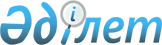 "Ауылдық елді мекендерге жұмыс істеуге және тұруға келген денсаулық сақтау, білім беру, әлеуметтік қамсыздандыру, мәдениет, спорт және ветеринария мамандарына әлеуметтік қолдау шараларын ұсыну" мемлекеттік қызмет стандартын бекіту туралы
					
			Күшін жойған
			
			
		
					Қазақстан Республикасы Үкіметінің 2011 жылғы 31 қаңтардағы № 51 қаулысы. Күші жойылды - Қазақстан Республикасы Үкіметінің 2014 жылғы 12 ақпандағы № 80 қаулысымен      Ескерту. Күші жойылды - ҚР Үкіметінің 12.02.2014 № 80 қаулысымен (алғашқы ресми жарияланған күнінен кейін күнтізбелік он күн өткен соң қолданысқа енгізіледі).      Ескерту. Тақырып жаңа редакцияда - ҚР Үкіметінің 2012.06.28 № 869 (алғашқы ресми жарияланған күнінен бастап күнтізбелік он күн өткен соң қолданысқа енгізіледі) Қаулысымен.

      Қазақстан Республикасының 2008 жылғы 4 желтоқсандағы Бюджет кодексінің 34-бабына және «Әкімшілік рәсімдер туралы» Қазақстан Республикасының 2000 жылғы 27 қарашадағы Заңының 9-1, 15-2-баптарына сәйкес Қазақстан Республикасының Үкіметі ҚАУЛЫ ЕТЕДІ:



      1. Қоса берiлiп отырған ауылдық елдi мекендерге жұмыс iстеуге және тұруға келген денсаулық сақтау, бiлiм беру, әлеуметтiк қамсыздандыру, мәдениет, спорт және ветеринария мамандарына әлеуметтiк қолдау шараларын ұсыну мемлекеттiк қызмет стандарты бекiтiлсiн.

      Ескерту. 1-тармақ жаңа редакцияда - ҚР Үкіметінің 2012.06.28 № 869 (алғашқы ресми жарияланған күнінен бастап күнтізбелік он күн өткен соң қолданысқа енгізіледі) Қаулысымен.



      2. Осы қаулы алғашқы ресми жарияланғаннан кейін күнтізбелік он күн өткен соң қолданысқа енгізіледі.      Қазақстан Республикасының

      Премьер-Министрі                               К. Мәсімов

Қазақстан Республикасы 

Үкіметінің       

2011 жылғы 31 қаңтардағы

№ 51 қаулысымен    

бекітілген       

«Ауылдық елді мекендерге жұмыс істеуге және тұруға келген денсаулық сақтау, білім беру, әлеуметтік қамсыздандыру, мәдениет, спорт және ветеринария мамандарына әлеуметтік қолдау шараларын ұсыну» мемлекеттік қызмет стандарты      Ескерту. Тақырып жаңа редакцияда - ҚР Үкіметінің 2012.06.28 № 869 (алғашқы ресми жарияланған күнінен бастап күнтізбелік он күн өткен соң қолданысқа енгізіледі) Қаулысымен. 

1. Жалпы ережелер

      1. Мемлекеттiк қызметтi тiзбесi мен мекенжайлары осы «Ауылдық елдi мекендерге жұмыс iстеуге және тұруға келген денсаулық сақтау, бiлiм беру, әлеуметтiк қамсыздандыру, мәдениет, спорт және ветеринария мамандарына әлеуметтiк қолдау шараларын ұсыну» мемлекеттiк қызмет стандартына (бұдан әрi – стандарт) 1-қосымшада көрсетiлген ауылдық аумақтарды дамыту жөнiндегi аудандық (облыстық маңызды қаланың) уәкiлеттi органы (бұдан әрi - уәкiлеттi орган) ұсынады.

      Ескерту. 1-тармақ жаңа редакцияда - ҚР Үкіметінің 2012.06.28 № 869 (алғашқы ресми жарияланған күнінен бастап күнтізбелік он күн өткен соң қолданысқа енгізіледі) Қаулысымен.



      2. Мемлекеттік қызмет нысаны автоматтандырылмаған.



      3. Мемлекеттік қызмет:



      1) «Агроөнеркәсіптік кешенді және ауылдық аумақтарды дамытуды мемлекеттік реттеу туралы» 2005 жылғы 8 шілдедегі Қазақстан Республикасының Заңы 18-бабының 8-тармағы;



      2) «Ауылдық елдi мекендерге жұмыс iстеу және тұру үшiн келген денсаулық сақтау, бiлiм беру, әлеуметтiк қамсыздандыру, мәдениет, спорт және ветеринария мамандарына әлеуметтiк қолдау шараларын ұсыну мөлшерiн және ережесiн бекiту туралы» Қазақстан Республикасы Үкiметiнiң 2009 жылғы 18 ақпандағы № 183 қаулысы негiзiнде көрсетiледi.

      Ескерту. 3-тармаққа өзгеріс енгізілді - ҚР Үкіметінің 2012.06.28 № 869 (алғашқы ресми жарияланған күнінен бастап күнтізбелік он күн өткен соң қолданысқа енгізіледі) Қаулысымен.



      4. Мемлекеттік қызметті көрсету тәртібі және қажетті құжаттар туралы толық мәліметтерді, сондай-ақ оларды толтыру үлгілерін осы стандартқа 1-қосымшада көрсетілген мекенжайлардан, Қазақстан Республикасы Ауыл шаруашылығы министрлігінің интернет-ресурсындағы www.minagri.gov.kz.веб-сайтының «Дипломмен ауылға» бөлімінен, мемлекеттік қызмет көрсетілетін жердегі уәкілетті органының стенділерінен алуға болады.



      5. Көтерме жәрдемақы және бюджеттік кредит түріндегі әлеуметтік қолдау шаралары не қызмет көрсетуден бас тарту туралы дәлелді жауап көрсетілетін мемлекеттік қызметтің нәтижесі болып табылады.



      6. Мемлекеттiк қызмет ауылдық елдi мекендерге жұмыс iстеуге және тұруға келген денсаулық сақтау, бiлiм беру, әлеуметтiк қамсыздандыру, мәдениет, спорт және ветеринария мамандарына:

      қалаларда және өзге де елдi мекендерде тұрып жатқан және ауылдық елдi мекендерде жұмыс iстеуге және тұруға тiлек бiлдiрген денсаулық сақтау, бiлiм беру, әлеуметтiк қамсыздандыру, мәдениет, спорт және ветеринария мамандықтары бойынша жоғары және жоғарыдан кейiнгi, техникалық және кәсiптiк, ортадан кейiнгi бiлiм беру ұйымдарының түлектерiне, сондай-ақ көрсетілген білімі бар мамандарға (бұдан әрi – тұтынушылар) ұсынылады.

      Ескерту. 6-тармақ жаңа редакцияда - ҚР Үкіметінің 2012.06.28 № 869 (алғашқы ресми жарияланған күнінен бастап күнтізбелік он күн өткен соң қолданысқа енгізіледі) Қаулысымен.



      7. Мемлекеттік қызмет мынадай мерзімде ұсынылады:



      1) тұтынушы осы стандарттың 11-тармағында белгіленген қажетті құжаттарды тапсырған сәттен бастап:

      күнтізбелік отыз тоғыз күн ішінде көтерме жәрдемақы төленеді;

      күнтiзбелiк отыз екi күн iшiнде осы стандартқа 2-қосымшаға сәйкес нысан бойынша Келiсiм жасасу рәсiмi жүзеге асырылады және Келiсiм жасалғаннан кейiн отыз жұмыс күнi iшiнде тұрғын үй сатып алу немесе салу үшiн бюджеттiк кредит ұсынылады;

      әлеуметтік қолдау шараларын ұсынудан бас тартылған жағдайда үш жұмыс күні ішінде уәкілетті орган тұтынушыға дәйектелген жауап жолдайды;



      2) тұтынушы өтініш берген күні сол жерде көрсетілетін мемлекеттік қызметті алуға дейін күтудің ең жоғарғы шекті уақыты - он минуттан аспайды;



      3) тұтынушы өтініш берген күні сол жерде көрсетілетін мемлекеттік қызметті пайдаланушыға қызмет көрсетудің ең көп уақыты - отыз минуттан аспайды.

      Ескерту. 7-тармаққа өзгеріс енгізілді - ҚР Үкіметінің 2012.06.28 № 869 (алғашқы ресми жарияланған күнінен бастап күнтізбелік он күн өткен соң қолданысқа енгізіледі) Қаулысымен.



      8. Мемлекеттік қызмет тегін көрсетіледі.



      9. Мемлекеттік қызмет демалыс және мереке күндерін қоспағанда, жұмыс күндері, кезек күту тәртібімен, алдын ала жазылусыз және жеделдетілген қызмет көрсетусіз, 13-00-ден 14-30 сағатқа дейінгі түскі үзіліспен, 9-00-ден 18-30 сағатқа дейін көрсетіледі.



      10. Мемлекеттік қызмет көрсету орындары мүмкіндігі шектеулі тұтынушыларға қызмет көрсетуге бейімделеді, күту залы ақпараттық стенділермен, құжаттарды толтыру үлгілері бар тағандармен жабдықталады және ғимараттың бірінші қабатында орналасады. 

2. Мемлекеттік қызметті көрсету тәртібі

      11. Мемлекеттік қызметті алу үшiн тұтынушы уәкілетті органға мынадай құжаттарды ұсынады:



      1) осы стандартқа 3-қосымшаға сәйкес нысан бойынша өтiнiш;



      2) жеке басын куәландыратын құжаттың көшiрмесi;



      3) жаңа жұмыс орны бойынша кадр қызметi куәландырған еңбек кiтапшасының көшiрмесi;



      4) азаматтарды тiркеу кiтабының (үй кiтабының) немесе тиiстi елдi мекенде тұратынын растайтын анықтаманың көшiрмесi;



      5) бiлiмi туралы дипломының көшiрмесi;



      6) салық төлеушiнi тiркеу туралы куәлiгiнiң көшiрмесi;



      7) әлеуметтiк жеке кодты беру туралы куәлiгiнiң көшiрмесi;



      8) жылжымайтын мүлікті бағалау актісі (бюджеттік кредит алу үшін);



      9) тұрғын үй салу үшін берілген жер учаскесін пайдалану құқығына акті.



      Құжаттар салыстыру үшiн түпнұсқада және көшiрме түрiнде ұсынылады, содан кейiн құжаттардың түпнұсқасы өтініш берген күні тұтынушыға қайтарылады.

      Ескерту. 11-тармақ жаңа редакцияда - ҚР Үкіметінің 2012.06.28 № 869 (алғашқы ресми жарияланған күнінен бастап күнтізбелік он күн өткен соң қолданысқа енгізіледі) Қаулысымен.



      12. Өтініштің бланкісін уәкілетті органның кеңсесіндегі лауазымды адам береді.



      13. Тұтынушы толтырған өтініш пен мемлекеттік қызметті алу үшін талап етілетін, оған қоса берілетін құжаттар осы стандартқа 1-қосымшада көрсетілген мекенжайлар бойынша уәкілетті органның кеңсесіне тапсырылады.



      14. Тұтынушыға мемлекеттік қызметті алу үшін барлық қажетті құжаттарды тапсырғанын растайтын қолхат беріледі және оның әлеуметтік қолдау шараларын алатын күні көрсетіледі.



      15. Мемлекеттік қызметті көрсету нәтижесі туралы тұтынушыға байланыс телефоны бойынша не уәкілетті органға жеке өзі келген кезде хабарланады.



      16. Осы стандарттың 11-тармағында көрсетілген дәйексіз құжаттарды ұсыну фактісі бас тарту үшін негіз болып табылады. 

3. Жұмыс қағидаттары

      17. Уәкілетті органының қызметі адамның конституциялық құқықтарын, қызметтік борышын атқару кезінде заңдылықты сақтау, барынша толық ақпарат беру, оның сақталуын, қорғалуын және құпиялылығын қамтамасыз ету қағидаттарына негізделеді. Мемлекеттік қызметті көрсету барысында уәкілетті органның лауазымды адамдары:



      1) кішіпейіл және сыпайы болуы;



      2) алғашқы талап ету бойынша көрсетілетін мемлекеттік қызмет туралы барынша толық ақпарат беруі;



      3) тұтынушылардың құжаттарын ресімдеу және қарастыру барысында қағазбастылық және салғырттық көріністеріне жол бермеуі керек. 

4. Жұмыстың нәтижелері

      18. Тұтынушыларға мемлекеттік қызметті көрсетудің нәтижелері осы стандартқа 4-қосымшаға сәйкес сапа және кол жетімділік көрсеткіштерімен өлшенеді.



      19. Мемлекеттік қызметті көрсететін уәкілетті органның жұмысы бағаланатын мемлекеттік қызметті көрсетудің сапа және қол жетімділік көрсеткіштерінің нысаналы мәні жыл сайын Қазақстан Республикасы Ауыл шаруашылығы министрінің бұйрығымен бекітіледі. 

5. Шағымдану тәртібі

      20. Уәкілетті органның лауазымды адамының әрекетіне (әрекетсіздігіне) шағымдану тәртібін түсіндіруді байланыс мәліметтері осы стандартна 1-қосымшада көрсетілген уәкілетті органның заң қызметінің мамандары жүзеге асырады.



      21. Көрсетілген мемлекеттік қызмет нәтижесімен келіспеушілік болған жағдайда, шағым атауы, жұмыс кестесі, заңды мекенжайы және электрондық поштасының мекенжайы, телефондары стандартқа 1-қосымшада көрсетілген осы мемлекеттік қызметті көрсетуді ұйымдастыруға жауапты жоғары тұрған уәкілетті орган басшысының атына жолданады.

      Ескерту. 21-тармақ жаңа редакцияда - ҚР Үкіметінің 2011.09.08 № 1030 (алғашқы ресми жарияланғанынан кейін күнтізбелік он күн өткен соң қолданысқа енгізіледі) Қаулысымен.



      22. Дөрекі қызмет көрсетілген жағдайда шағым кабинетінің нөмірі уәкілетті органның тақтасында көрсетілген уәкілетті орган басшысының атына жолданады, уәкілетті органның жұмыс кестесі және электрондық поштасының мекенжайы стандартқа 1-қосымшада көрсетілген.

      Ескерту. 22-тармақ жаңа редакцияда - ҚР Үкіметінің 2011.09.08 № 1030 (алғашқы ресми жарияланғанынан кейін күнтізбелік он күн өткен соң қолданысқа енгізіледі) Қаулысымен.



      23. Көрсетілген мемлекеттік қызмет нәтижелерімен келіспеген жағдайда тұтынушы заңнамада белгіленген тәртіппен сотқа шағымдануға құқылы.



      24. Шағым жазбаша нысанда ресімделеді.



      25. Өтініш берушіге оның шағымын қабылдағаны туралы растау үшін шағымның көшірмесіне кіріс нөмірі, күні, шағымды қабылдаған адамның аты-жөні, тиісті кеңсенің байланыс телефоны көрсетілген мөртабан қойылады.

      Шағым «Жеке және заңды тұлғалардың өтініштерін қарау тәртібі туралы» 2007 жылғы 12 қаңтардағы Қазақстан Республикасының Заңында белгіленген мерзімде және тәртіппен қаралады.



      26. Уәкілетті органның байланыс мәліметтері осы стандартқа 1-қосымшада, сондай-ақ ресми ақпарат көздерінде және уәкілетті органның үй-жайында орналасқан стенділерде көрсетіледі.

«Ауылдық елді мекендерге жұмыс  

істеуге және тұруға келген    

денсаулық сақтау, білім беру, 

әлеуметтік қамсыздандыру,   

мәдениет және спорт мамандарына

әлеуметтік қолдау шараларын  

ұсыну» мемлекеттік қызмет   

стандартына           

1-қосымша                  Ескерту. 1-қосымша жаңа редакцияда - ҚР Үкіметінің 2012.06.28 № 869 (алғашқы ресми жарияланған күнінен бастап күнтізбелік он күн өткен соң қолданысқа енгізіледі) Қаулысымен. 

Ауылдық елдi мекендерге жұмыс iстеуге және тұруға келген денсаулық сақтау, бiлiм беру, әлеуметтiк қамсыздандыру, мәдениет, спорт және ветеринария мамандарына әлеуметтiк қолдау шараларын ұсыну бойынша уәкiлеттi органдардың тiзiмi

«Ауылдық елді мекендерге   

жұмыс істеуге және тұруға  

келген денсаулық сақтау,  

білім беру, әлеуметтік   

қамсыздандыру, мәдениет және

спорт мамандарына әлеуметтік

қолдау шараларын ұсыну»  

мемлекеттік қызмет    

стандартына 2-қосымша         Ескерту. 2-қосымша жаңа редакцияда - ҚР Үкіметінің 2012.06.28 № 869 (алғашқы ресми жарияланған күнінен бастап күнтізбелік он күн өткен соң қолданысқа енгізіледі) Қаулысымен. 

Ауылдық елді мекендерге жұмыс iстеу және тұру үшiн келген денсаулық сақтау, бiлiм беру, әлеуметтiк қамсыздандыру, мәдениет, спорт және ветеринария мамандарына әлеуметтiк қолдау шараларын ұсыну туралы

үлгi келiсiм

      Елдi мекен _________ 20 ___ жылғы «__»__________

Бұдан әрі «Әкiмшi» деп аталатын «__________________» мемлекеттiк мекемесi атынан басшы ________________________________ бiр тараптан, бұдан әрi «Алушы» деп аталатын әлеуметтiк көмек алушы __________________________, басқа тараптан және бұдан әрi «Сенiм бiлдiрiлген өкiл (агент)» деп аталатын ____________________________________ үшiншi тараптан төмендегiлер туралы осы өзара мiндеттемелер келiсiмiн жасасты: 

1. Келiсiмнiң нысанасы

      Тараптар өзара жауапкершiлiктi және келiсiмдi ескере отырып, ешқандай тараптан мәжбүр етiлмей тараптар толық көлемде орындауы тиiс мiндеттемелер қабылдайды, атап айтқанда:

      1. Әкiмшi, ________________________________ мәслихатының (20 ___ жылғы «__»_______ №_____) шешiмiнiң негiзiнде өзiне мынадай түрдегi әлеуметтiк қолдау шараларын ұсыну мiндеттемелерін қабылдайды:

      1) _____________________________________________________ теңге мөлшерiнде көтерме жәрдемақы;

      2) ___ жыл мерзiмге __________________________________________ теңге сомасында тұрғын үй сатып алуға немесе салуға бюджеттiк кредит.

      2. Алушы өзiне жоғарыда көрсетiлген әлеуметтiк қолдау шараларын алған кезде елдi мекенiнде орналасқан ______________ (денсаулық сақтау, бiлiм беру, әлеуметтiк қамсыздандыру, мәдениет, спорт, ветеринария) ұйымында кемiнде бес жыл уақыт қызмет iстеуге мiндеттеме қабылдайды.

      3. Сенiм бiлдiрiлген өкiл (агент) өзiне тапсырма шарты негiзiнде әкiмшiнiң атынан және оның есебiнен және оның нұсқауына сәйкес бюджеттiк кредит беруге байланысты белгiлi бiр тапсырмаларды орындауға мiндеттеме қабылдайды. 

2. Тараптардың құқықтары мен мiндеттемелерi

      1. Әкiмшi:

      1) алушыдан осы Келiсiмге сәйкес өзiне алған мiндеттемелердi адал және тиiсiнше орындауды талап етуге құқылы.

      2. Әкiмшi:

      1) аудан (облыстық маңызы бар қала) әкiмдiгiнiң қаулысы қабылданғаннан кейiн он жұмыс күнi iшiнде және осы Келiсiм негiзiнде көтерме жәрдемақысының тағайындалған сомасын алушының жеке есеп шотына аударуға мiндеттi.

      3. Алушының:

      1) комиссияның жұмыс органының талабы бойынша қажеттi құжаттарды тапсыру кезiнде әлеуметтiк қолдау шараларын ерiктi түрде таңдауға;

      2) бес жыл мерзiм өткенге дейiн, өндiрiстiк жағдайларға немесе әкiмшiлiктiң бастамасына байланысты басқа ауылдық елдi мекендерге жұмысқа ауысқан кезде алынған әлеуметтiк қолдау шараларына құқығын сақтауға құқығы бар.

      4. Алушы:

      1) әлеуметтiк қолдау шараларын алған күннен бастап 60 жұмыс күні iшiнде комиссияның жұмыс органына бюджет қаражатының мақсатты пайдаланылғаны туралы растау құжаттарын беруге;

      2) меншiгiне сатып алынған/салынған жылжымайтын мүлiктi әдiлет органдарында тiркегеннен кейiн сенiм бiлдiрiлген өкiлге (агентке) тұрғын үйге арналған құжаттардың түпнұсқаларын осы Келiсiмдi кемiнде бес жыл мерзiмге қамтамасыз ету жөнiндегi кепiл ретiнде беруге;

      3) жұмыс органына тоқсан сайын жұмыс орнынан анықтама ұсынуға;

      4) осы Келiсiмнiң шарттары орындалмаған жағдайда әлеуметтiк қолдау шаралары ретiнде алынған бюджет қаражатын толық көлемде қайтаруды қамтамасыз етуге мiндеттi.

      5. Сенiм бiлдiрiлген өкiлдiң (агент):

      1) алушымен есеп айырысуды жүргiзуге;

      2) алушының қаржылық жағдайына мониторинг жүргiзуге құқығы бар.

      6. Сенiм бiлдiрiлген өкiл (агент):

      1) Қазақстан Республикасының қолданыстағы заңнамасына сәйкес бюджеттiк кредитке қызмет көрсетуге;

      2) кредиттiк шарт бойынша әлеуметтiк қолдау шараларын алған маман мiндеттемелерiнiң орындалуына мониторинг жүргiзуге;

      3) Қазақстан Республикасының қолданыстағы заңнамасына сәйкес алушылардан берешектi өндiрiп алуды жүзеге асыруға мiндеттi. 

3. Дауларды шешу

      1) Осы Келiсiмдi орындау кезiнде туындауы мүмкiн барлық мәселелер мен келiспеушiлiктер мүмкiндiгiне қарай тараптардың арасында келiссөздер жолымен шешiлетiн болады.

      2) Егер даулар мен келiспеушiлiктер келiссөздер жолымен реттелмейтiн болса, олар Қазақстан Республикасының қолданыстағы заңнамасына сәйкес сот тәртiбiмен шешiлуге тиiс. 

4. Келiсiмнiң қолданылу мерзiмi

      1) Осы Келiсiм тараптардың қол қойған күнiнен бастап күшiне енедi. Келiсiмнiң қолданысы 20___ жылғы «__»____________ басталады.

      2) Келiсiм бiрдей заң күшi бар үш данада жасалды. 

5. Тараптардың заңды мекенжайларыӘкiмшi         Алушы             Сенiм бiлдiрiлген өкiл (агент)

_______       _________          ______________________________

_______       _________          ______________________________

_______       _________          ______________________________

«Ауылдық елді мекендерге жұмыс істеуге

және тұруға келген денсаулық сақтау,  

білім беру, әлеуметтік қамсыздандыру, 

мәдениет және спорт мамандарына       

әлеуметтік қолдау шараларын ұсыну»    

мемлекеттік қызмет стандартына        

3-қосымша                      Ескерту. 3-қосымша жаңа редакцияда - ҚР Үкіметінің 2012.06.28 № 869 (алғашқы ресми жарияланған күнінен бастап күнтізбелік он күн өткен соң қолданысқа енгізіледі) Қаулысымен._________________ облысы

____________ ауданының

(облыстық маңызы бар қаланың) әкiмi

________________________________

тегi, аты-жөнi

________________________________

мекенжайында тұратын өтiнiш берушiнiң

________________________________

тегi, аты, әкесiнiң аты

________________________________

жұмыс орны, қызметi 

Өтініш

      Сiзден Келiсiмнiң (қоса берiлiп отыр) мөлшерiнде және шарттарында маған көтерме жәрдемақы төлеуiңiздi және/немесе тұрғын үй сатып алуға/салуға бюджеттiк кредит ресiмдеуге құқық беруiңiздi сұраймын.

                                             ___________ ____________

                                                 күнi       қолы      Құжаттар қабылданды:

      20__жылғы «___» _______

      _______ ____________________________________________________

      қолы    құжаттарды қабылдаған лауазымды тұлғаның Т.А.Ә.

_____________________________________________________________________

                           (кесу сызығы)      Өзгерiстер туындаған жағдайда, олар туралы 15 жұмыс күн iшiнде хабарлауға мiндеттенемiн. Дұрыс емес мәлiметтер мен жасанды құжаттар бергенiм үшiн жауапкершiлiк туралы ескертiлдiм.

      Азамат ____________ өтiнiшi қоса берiлген саны ________ дана құжаттармен бiрге 20__жылғы «__»_________________ қабылданды.

________ ________________________________________________________

қолы    құжаттарды қабылдаған лауазымды тұлғаның Т.А.Ә.

«Ауылдық елді мекендерге жұмыс істеуге

және тұруға келген денсаулық сақтау,  

білім беру, әлеуметтік қамсыздандыру, 

мәдениет және спорт мамандарына       

әлеуметтік қолдау шараларын ұсыну»    

мемлекеттік қызмет стандартына        

4-қосымша               Ескерту. 4-қосымша жаңа редакцияда - ҚР Үкіметінің 2012.06.28 № 869 (алғашқы ресми жарияланған күнінен бастап күнтізбелік он күн өткен соң қолданысқа енгізіледі) Қаулысымен.       

Кесте. Сапа және тиiмдiлiк көрсеткiштерiнiң мәнi
					© 2012. Қазақстан Республикасы Әділет министрлігінің «Қазақстан Республикасының Заңнама және құқықтық ақпарат институты» ШЖҚ РМК
				Р/с №Уәкiлеттi органның атауыУәкiлеттi органның орналасқан заңды мекенжайы (қала, аудан, көшесi, үйдiң №, электронды пошта мекенжайы)Қала коды және телефон нөмiрiЖұмыс кестесi123451. Ақмола облысы1. Ақмола облысы1. Ақмола облысы1. Ақмола облысы1. Ақмола облысы1.«Ақмола облысының экономика және бюджеттiк жоспарлау басқармасы» ММКөкшетау қ., Заречная к-сi, 1. depeconomy@rambler.ru8 (816-2)

т. 25-35-25, ф.25-52-60Аптасына бес күн, демалыс және мерекелiк күндерiн қоспағанда, 9.00-ден 18.30-ға дейiн, түскi ас 13.00-ден 14.30-ға дейiн2.«Ақкөл ауданының Экономика және қаржы бөлiмi» ММАқкөл ауданы, Ақкөл қ., Нұрмағанбетов к-сi, 94 fin_akkol@mail.ru; akkol_econom@mail.ru8 (71638)

2-15-44Аптасына бес күн, демалыс және мерекелiк күндерiн қоспағанда, 9.00-ден 18.30-ға дейiн, түскi ас 13.00-ден 14.30-ға дейiн3.«Аршалы ауданының Экономика және қаржы бөлiмi» ММАршалы ауданы, Аршалы кентi, Тәшенов к-сi, 47. arshaly_plan@mail.ru8 (71644)

2-13-65Аптасына бес күн, демалыс және мерекелiк күндерiн қоспағанда, 9.00-ден 18.30-ға дейiн, түскi ас 13.00-ден 14.30-ға дейiн4.«Астрахан ауданының Экономика және қаржы бөлiмi» ММАстрахан ауданы, Астрахан ауылы, 

Әл Фараби к-сi, 50. astr_ecofin@mail.ru8 (71641)

2-22-95Аптасына бес күн, демалыс және мерекелiк күндерiн қоспағанда, 9.00-ден 18.30-ға дейiн, түскi ас 13.00-ден 14.30-ға дейiн5.«Атбасар ауданының Экономика және қаржы бөлiмi» ММАтбасар ауданы, Атбасар қ., Уәлиханов к-сi, 9. atbasar_ekonom@mail.ru8 (71643)

4-27-56Аптасына бес күн, демалыс және мерекелiк күндерiн қоспағанда, 9.00-ден 18.30-ға дейiн, түскi ас 13.00-ден 14.30-ға дейiн6.«Бұланды ауданының Экономика және қаржы бөлiмi» ММБұланды ауданы, Макинск қ., Некрасов к-сi, 19. bulandy_2009@mail.ru8 (71646)

2-25-84Аптасына бес күн, демалыс және мерекелiк күндерiн қоспағанда, 9.00-ден 18.30-ға дейiн, түскi ас 13.00-ден 14.30-ға дейiн7.«Бурабай ауданының Экономика және қаржы бөлiмi» ММБурабай ауданы, Щучинск қ., Абылайхан к-сi, 34. Shuchinsk_eko@mail.ru8 (71636)

4-42-05Аптасына бес күн, демалыс және мерекелiк күндерiн қоспағанда, 9.00-ден 18.30-ға дейiн, түскi ас 13.00-ден 14.30-ға дейiн8.«Егiндiкөл ауданының Экономика және қаржы бөлiмi» ММЕгiндiкөл ауданы, Егiндiкөл ауылы,

Победа к-сi, 6. econom.egin@mail.ru8 (71642)

2-11-44Аптасына бес күн, демалыс және мерекелiк күндерiн қоспағанда, 9.00-ден 18.30-ға дейiн, түскi ас 13.00-ден 14.30-ға дейiн9.«Еңбекшiлдер ауданының Экономика және қаржы бөлiмi» ММЕңбекшiлдер ауданы, Степняк қ., Бiржансал к-сi, 34. enbek_econom@mail.ru8 (71639)

2-12-04Аптасына бес күн, демалыс және мерекелiк күндерiн қоспағанда, 9.00-ден 18.30-ға дейiн, түскi ас 13.00-ден 14.30-ға дейiн10.«Ерейментау ауданының Ауыл шаруашылығы және жер қатынастар бөлiмi» ММЕрейментау ауданы, Ерейментау қ., әл Фараби к-сi, 23. ermentausho@mail.ru8 (71633)

2-31-75Аптасына бес күн, демалыс және мерекелiк күндерiн қоспағанда, 9.00-ден 18.30-ға дейiн, түскi ас 13.00-ден 14.30-ға дейiн11.«Есiл ауданының Экономика және қаржы бөлiмi» ММЕсiл ауданы, Есiл қ., Қонаев к-сi, 15. еsilfin1@mail.ru8 (71647)

2-15-85Аптасына бес күн, демалыс және мерекелiк күндерiн қоспағанда, 9.00-ден 18.30-ға дейiн, түскi ас 13.00-ден 14.30-ға дейiн12.«Жақсы ауданының Экономика және қаржы бөлiмi» ММЖақсы ауданы, Жақсы ауылы, Дружба к-сi, 3. economy_jaks@mail.ru8 (71635)

2-18-03Аптасына бес күн, демалыс және мерекелiк күндерiн қоспағанда, 9.00-ден 18.30-ға дейiн, түскi ас 13.00-ден 14.30-ға дейiн13.«Жарқайың ауданының Экономика және қаржы бөлiмi» ММЖарқайың ауданы, Державинск қаласы,Ленин к-сi, 16. zharkfin@mail.ru8 (71648)

9-12-85Аптасына бес күн, демалыс және мерекелiк күндерiн қоспағанда, 9.00-ден 18.30-ға дейiн, түскi ас 13.00-ден 14.30-ға дейiн14.«Зерендi ауданының Экономика және қаржы бөлiмi» ММЗерендi ауданы, Зерендi ауылы, Мира к-сi, 58. zereconom@gmail.com.8 (71632)

2-20-22Аптасына бес күн, демалыс және мерекелiк күндерiн қоспағанда, 9.00-ден 18.30-ға дейiн, түскi ас 13.00-ден 14.30-ға дейiн15.«Қорғалжын ауданының Экономика және қаржы бөлiмi» ММҚорғалжын ауданы, Қорғалжын ауылы, Болғанбаев к-сi, 9. eco_korg@mail.ru8 (71637)

2-14-96Аптасына бес күн, демалыс және мерекелiк күндерiн қоспағанда, 9.00-ден 18.30-ға дейiн, түскi ас 13.00-ден 14.30-ға дейiн16.«Сандықтау ауданының Экономика және қаржы бөлiмi» ММСандықтау ауданы, Балкашын ауылы, Абылайхан к-сi, 130. sand_econom2@mail.ru8 (71640)

9-13-35Аптасына бес күн, демалыс және мерекелiк күндерiн қоспағанда, 9.00-ден 18.30-ға дейiн, түскi ас 13.00-ден 14.30-ға дейiн17.«Целиноград ауданының Экономика және қаржы бөлiмi» ММЦелиноград ауданы, Ақмол ауылы, Гагарин к-сi, 14. otdelekonomiki@inbox.ru8 (71651)

3-11-85Аптасына бес күн, демалыс және мерекелiк күндерiн қоспағанда, 9.00-ден 18.30-ға дейiн, түскi ас 13.00-ден 14.30-ға дейiн18.«Шортанды ауданының Экономика және қаржы бөлiмi» ММШортанды ауданы, Шортанды кентi, Абылайхан к-сi, 22. shortandyfin@mail.ru8 (71631)

2-24-33Аптасына бес күн, демалыс және мерекелiк күндерiн қоспағанда, 9.00-ден 18.30-ға дейiн, түскi ас 13.00-ден 14.30-ға дейiн19.«Көкшетау қаласының Ауыл шаруашылығы және жер қатынастар бөлiмi» ММКөкшетау қаласы, Б. Момышұлы к-сi, 41. selhoz_2010@mail.ru8 (71622)

5-60-80Аптасына бес күн, демалыс және мерекелiк күндерiн қоспағанда, 9.00-ден 18.30-ға дейiн, түскi ас 13.00-ден 14.30-ға дейiн2. Алматы облысы2. Алматы облысы2. Алматы облысы2. Алматы облысы2. Алматы облысы1.«Алматы облысының Экономика және бюджеттiк жоспарлау басқармасы» ММТалдыкорған қ., Тәуелсiздiк к-сi, 38. tk_ke@almaty-reg.kz(828-2)

т.27-18-83, ф.27-38-27Аптасына бес күн, демалыс және мерекелiк күндерiн қоспағанда, 9.00-ден 18.30-ға дейiн, түскi ас 13.00-ден 14.30-ға дейiн2.«Ақсу ауданының Экономика, бюджеттiк жоспарлау және кәсiпкерлiк бөлiмi» ММАқсу ауданы, Жансүгiров кентi, Желтоқсан к-сi, 5.aksu_ekonomika@mail.ru8 (72832)

2-15-51Аптасына бес күн, демалыс және мерекелiк күндерiн қоспағанда, 9.00-ден 18.30-ға дейiн, түскi ас 13.00-ден 14.30-ға дейiн3.«Алакөл ауданының Экономика, бюджеттiк жоспарлау және кәсiпкерлiк бөлiмi» ММАлакөл ауданы, Үшарал қ., Қонаев к-сi, 74. Alakol-ekonomika@mail .ru8 (72833)

2-27-74Аптасына бес күн, демалыс және мерекелiк күндерiн қоспағанда, 9.00-ден 18.30-ға дейiн, түскi ас 13.00-ден 14.30-ға дейiн4.«Балқаш ауданының Экономика, бюджеттiк жоспарлау және кәсiпкерлiк бөлiмi» ММБалқаш ауданы, Бақанас ауылы, Қонаев к-сi, 68. bakanas.ekonomika@mail.ru8 (72773)

9-53-98Аптасына бес күн, демалыс және мерекелiк күндерiн қоспағанда, 9.00-ден 18.30-ға дейiн, түскi ас 13.00-ден 14.30-ға дейiн5.«Еңбекшiқазақ ауданының Экономика, бюджеттiк жоспарлау және кәсiпкерлiк бөлiмi» ММЕңбекшiқазақ ауданы, Есiк қ., Жамбыл к-сi, 21. Lazzat_tukenova@list.ru, Baglan_eko@mail.ru8 (72775)

4-15-66,

4-04-36Аптасына бес күн, демалыс және мерекелiк күндерiн қоспағанда, 9.00-ден 18.30-ға дейiн, түскi ас 13.00-ден 14.30-ға дейiн6.«Ескелдi ауданының Экономика, бюджеттiк жоспарлау және кәсiпкерлiк бөлiмi» ММЕскелдi ауданы, Қарабұлақ кентi, Оразбеков к-сi, 67. eskeldy_ekon@mail.ru8 (72836)

3-07-12Аптасына бес күн, демалыс және мерекелiк күндерiн қоспағанда, 9.00-ден 18.30-ға дейiн, түскi ас 13.00-ден 14.30-ға дейiн7.«Жамбыл ауданының Экономика, бюджеттiк жоспарлау және кәсiпкерлiк бөлiмi» ММЖамбыл ауданы, Ұзынағаш ауылы, Абай к-сi, 56. jam_oeidp@mail.online.kz8 (72770)

2-25-37,

2-07-92Аптасына бес күн, демалыс және мерекелiк күндерiн қоспағанда, 9.00-ден 18.30-ға дейiн, түскi ас 13.00-ден 14.30-ға дейiн8.«Iле ауданының Экономика, бюджеттiк жоспарлау және кәсiпкерлiк бөлiмi» ММIле ауданы, Өтеген батыр кентi, Батталханов к-сi, 8. otdel_ekonomili@mail.ru8 (72752)

2-18-72Аптасына бес күн, демалыс және мерекелiк күндерiн қоспағанда, 9.00-ден 18.30-ға дейiн, түскi ас 13.00-ден 14.30-ға дейiн9.«Қарасай ауданының Экономика, бюджеттiк жоспарлау және кәсiпкерлiк бөлiмi» ММҚарасай ауданы, Қаскелең қ., Абылайхан к-сi, 213. gzkarasay06@rambler.ru8 (72771)

2-39-99Аптасына бес күн, демалыс және мерекелiк күндерiн қоспағанда, 9.00-ден 18.30-ға дейiн, түскi ас 13.00-ден 14.30-ға дейiн10.«Қаратал ауданының Экономика, бюджеттiк жоспарлау және кәсiпкерлiк бөлiмi» ММҚаратал ауданы, Үштөбе қ., Қонаев к-сi, 9. ek_karatal@mail.ru8 (72834)

2-13-43Аптасына бес күн, демалыс және мерекелiк күндерiн қоспағанда, 9.00-ден 18.30-ға дейiн, түскi ас 13.00-ден 14.30-ға дейiн11.«Кербұлақ ауданының Экономика, бюджеттiк жоспарлау және кәсiпкерлiк бөлiмi» ММКербұлақ ауданы, Сарыөзек кентi, Б.Момышұлы к-сi, 10. kerbekonom.@mail.ru8 (72840)

3-12-24Аптасына бес күн, демалыс және мерекелiк күндерiн қоспағанда, 9.00-ден 18.30-ға дейiн, түскi ас 13.00-ден 14.30-ға дейiн12.«Көксу ауданының Экономика, бюджеттiк жоспарлау және кәсiпкерлiк бөлiмi» ММКөксу ауданы, Балпық би кентi, Мырзабеков к-сi, 40. koksuod@mail.ru8 (72838)

2-02-57Аптасына бес күн, демалыс және мерекелiк күндерiн қоспағанда, 9.00-ден 18.30-ға дейiн, түскi ас 13.00-ден 14.30-ға дейiн13.«Панфилов ауданының Экономика, бюджеттiк жоспарлау және кәсiпкерлiк бөлiмi» ММПанфилов ауданы, Жаркент қ., Н. Головацкий к-сi, 129. jc_zoya@mail.ru8 (72831)

5-06-47Аптасына бес күн, демалыс және мерекелiк күндерiн қоспағанда, 9.00-ден 18.30-ға дейiн, түскi ас 13.00-ден 14.30-ға дейiн14.«Райымбек ауданының Экономика, бюджеттiк жоспарлау және кәсiпкерлiк бөлiмi» ММРайымбек ауданы, Кеген ауылы, Б. Момышұлы к-сi, 9. raimbekod@rambler.ru8 (72777)

2-12-80Аптасына бес күн, демалыс және мерекелiк күндерiн қоспағанда, 9.00-ден 18.30-ға дейiн, түскi ас 13.00-ден 14.30-ға дейiн15.«Сарқан ауданының Экономика, бюджеттiк жоспарлау және кәсiпкерлiк бөлiмi» ММСарқан ауданы, Сарқанд қ., Тәуелсiздiк к-сi, 111. olatov_asan@mail.ru8 (72839)

2-29-38Аптасына бес күн, демалыс және мерекелiк күндерiн қоспағанда, 9.00-ден 18.30-ға дейiн, түскi ас 13.00-ден 14.30-ға дейiн16.«Талғар ауданының Экономика, бюджеттiк жоспарлау және кәсiпкерлiк бөлiмi» ММТалғар ауданы, Талғар қ., Қонаев к-сi, 65. economica-talgar@mail.ru8 (72774)

2-56-67Аптасына бес күн, демалыс және мерекелiк күндерiн қоспағанда, 9.00-ден 18.30-ға дейiн, түскi ас 13.00-ден 14.30-ға дейiн17.«Ұйғыр ауданының Экономика, бюджеттiк жоспарлау және кәсiпкерлiк бөлiмi» ММҰйғыр ауданы, Шонжы ауылы, Раджибаев к-сi, 73.

binara_70@mail.ru8 (72778)

2-11-52Аптасына бес күн, демалыс және мерекелiк күндерiн қоспағанда, 9.00-ден 18.30-ға дейiн, түскi ас 13.00-ден 14.30-ға дейiн18.«Қапшағай қаласының Экономика, бюджеттiк жоспарлау және кәсiпкерлiк бөлiмi» ММҚапшағай қ., Жамбыл к-сi, 13. ek_kap4@mail.ru8 (72772)

4-11-74,

4-18-83Аптасына бес күн, демалыс және мерекелiк күндерiн қоспағанда, 9.00-ден 18.30-ға дейiн, түскi ас 13.00-ден 14.30-ға дейiн19.«Талдықорған қаласының Экономика, бюджеттiк жоспарлау және кәсiпкерлiк бөлiмi» ММТалдықорған қ., Абай к-сi, 256. ectk@mail.ru8 (7282)

27-22-84Аптасына бес күн, демалыс және мерекелiк күндерiн қоспағанда, 9.00-ден 18.30-ға дейiн, түскi ас 13.00-ден 14.30-ға дейiн3. Атырау облысы3. Атырау облысы3. Атырау облысы3. Атырау облысы3. Атырау облысы1.«Атырау облысының Экономика және бюджеттiк жоспарлау басқармасы» ММАтырау қ., Әйтеке би к-сi, 77. otdelrst_atyrau@mail.ru(812-2)

т.35-45-58,

ф.35-45-58Аптасына бес күн, демалыс және мерекелiк күндерiн қоспағанда, 9.00-ден 18.30-ға дейiн, түскi ас 13.00-ден 14.30-ға дейiн2.«Атырау қаласының қалалық Экономика және бюджеттiк жоспарлау бөлiмi» ММАтырау қаласы, Әйтеке би к-сi, 77а. atyrau-msb@mail.onlain.kz8 (7122)

27-10-17Аптасына бес күн, демалыс және мерекелiк күндерiн қоспағанда, 9.00-ден 18.30-ға дейiн, түскi ас 13.00-ден 14.30-ға дейiн3.«Жылыой ауданының Экономика және бюджеттiк жоспарлау бөлiмi» ММЖылыой ауданы, Құлсары қ., Махамбет д-лы, 20. aiko62@mail.ru8 (71237)

5-11-55Аптасына бес күн, демалыс және мерекелiк күндерiн қоспағанда, 9.00-ден 18.30-ға дейiн, түскi ас 13.00-ден 14.30-ға дейiн4.«Индер ауданының Экономика және бюджеттiк жоспарлау бөлiмi» ММИндер ауданы, Индербор кентi, Қонаев к-сi, 16. econom.plan_ind@mail.ru8 (71234)

2-00-87Аптасына бес күн, демалыс және мерекелiк күндерiн қоспағанда, 9.00-ден 18.30-ға дейiн, түскi ас 13.00-ден 14.30-ға дейiн5.«Исатай ауданының Экономика және бюджеттiк жоспарлау бөлiмi» ММИсатай ауданы, Аққыстау ауылы, Егемен Қазақстан к-сi, 12. isatai_yconombp@mail.ru8 (71231)

2-07-55,

2-07-37Аптасына бес күн, демалыс және мерекелiк күндерiн қоспағанда, 9.00-ден 18.30-ға дейiн, түскi ас 13.00-ден 14.30-ға дейiн6.«Қызылқоға ауданының Экономика және бюджеттiк жоспарлау бөлiмi» ММҚызылқоға ауданы, Миялы ауылы, Қарабалин к-сi, 26. Kzilkoga_oeubp@mail.ru8 (71238)

2-11-81,

2-13-86Аптасына бес күн, демалыс және мерекелiк күндерiн қоспағанда, 9.00-ден 18.30-ға дейiн, түскi ас 13.00-ден 14.30-ға дейiн7.«Құрманғазы ауданының Экономика және бюджеттiк жоспарлау бөлiмi» ММҚұрманғазы ауданы, Ганюшкино ауылы, Көшекбаев к-сi, 25.8 (71233)

2-24-41,

2-10-25Аптасына бес күн, демалыс және мерекелiк күндерiн қоспағанда, 9.00-ден 18.30-ға дейiн, түскi ас 13.00-ден 14.30-ға дейiн8.«Мақат ауданының Экономика және юджеттiк жоспарлау бөлiмi» МММақат ауданы, Мақат кентi, Орталық алаң, 1. reb@mail.ru8 (71239)

3-21-75,

3-02-99Аптасына бес күн, демалыс және мерекелiк күндерiн қоспағанда, 9.00-ден 18.30-ға дейiн, түскi ас 13.00-ден 14.30-ға дейiн9.«Махамбет ауданының Экономика және бюджеттiк жоспарлау бөлiмi» МММахамбет ауданы, Махамбет кентi, Абай к-сi, 13. aitzhan52@mail.ru.8 (71236)

2-15-38, 2-24-04Аптасына бес күн, демалыс және мерекелiк күндерiн қоспағанда, 9.00-ден 18.30-ға дейiн, түскi ас 13.00-ден 14.30-ға дейiн4. Ақтөбе облысы4. Ақтөбе облысы4. Ақтөбе облысы4. Ақтөбе облысы4. Ақтөбе облысы1.«Ақтөбе облысының Экономика және бюджеттiк жоспарлау басқармасы» ММАқтөбе қ., Әбiлқайыр хан д-лы., 40. social_sfera_@mail.ru8 (7132)

56-49-07Аптасына бес күн, демалыс және мерекелiк күндерiн қоспағанда, 9.00-ден 18.30-ға дейiн, түскi ас 13.00-ден 14.30-ға дейiн2.«Ақтөбе қаласының Экономика және бюджеттiк жоспарлау бөлiмi» ММАқтөбе қ., Әбiлқайыр хан д-лы., 40. social_sfera_@mail.ru,8 (7132)

56-49-07Аптасына бес күн, демалыс және мерекелiк күндерiн қоспағанда, 9.00-ден 18.30-ға дейiн, түскi ас 13.00-ден 14.30-ға дейiн3.«Әйтеке би ауданының Экономика, бюджеттiк жоспарлау және кәсiпкерлiк бөлiмi» ММӘйтеке би ауданы, Комсомол ауылы, Т. Жүргенов к-сi 62. aitekebi_ekonom@mail.ru8 (71339)

2-12-37Аптасына бес күн, демалыс және мерекелiк күндерiн қоспағанда, 9.00-ден 18.30-ға дейiн, түскi ас 13.00-ден 14.30-ға дейiн4.«Алға ауданының Экономика, бюджеттiк жоспарлау және кәсiпкерлiк бөлiмi» ММАлға ауданы, Алға қ., 5 шағын ауданы, 4. algaaconomotdel@mail.ru8 (71337)

4-20-29,

4-20-96Аптасына бес күн, демалыс және мерекелiк күндерiн қоспағанда, 9.00-ден 18.30-ға дейiн, түскi ас 13.00-ден 14.30-ға дейiн5.«Байғанин ауданының Экономика, бюджеттiк жоспарлау және кәсiпкерлiк бөлiмi» ММБайғанин ауданы, Қарауылкелдi ауылы, Қонаев к-сi, 36. zharas.63@mail.ru8 (71345)

2-31-05Аптасына бес күн, демалыс және мерекелiк күндерiн қоспағанда, 9.00-ден 18.30-ға дейiн, түскi ас 13.00-ден 14.30-ға дейiн6.«Ырғыз ауданының Экономика, бюджеттiк жоспарлау және кәсiпкерлiк бөлiмi» ММЫрғыз ауданы, Ырғыз ауылы, Ы. Алтынсарин к-сi, 12. irgizekonom @mail.ru8 (71343)

2-15-45Аптасына бес күн, демалыс және мерекелiк күндерiн қоспағанда, 9.00-ден 18.30-ға дейiн, түскi ас 13.00-ден 14.30-ға дейiн7.«Қарғалы ауданының Экономика, бюджеттiк жоспарлау және кәсiпкерлiк бөлiмi» ММҚарғалы ауданы, Бадамша ауылы, Әбiлқайыр хан к-сi, 38. ekonom_kargala.5@mail .ru8 (71342)

2-7-06Аптасына бес күн, демалыс және мерекелiк күндерiн қоспағанда, 9.00-ден 18.30-ға дейiн, түскi ас 13.00-ден 14.30-ға дейiн8.«Қобда ауданының Экономика, бюджеттiк жоспарлау және кәсiпкерлiк бөлiмi» ММҚобда ауданы, Қобда ауылы, Астана к-сi, 48. kobdaeconomika@rambler.ru8 (71341)

2-20-08Аптасына бес күн, демалыс және мерекелiк күндерiн қоспағанда, 9.00-ден 18.30-ға дейiн, түскi ас 13.00-ден 14.30-ға дейiн9.«Мәртөк ауданының Экономика, бюджеттiк жоспарлау және кәсiпкерлiк бөлiмi» МММәртөк ауданы, Мәртөк ауылы, С. Сейфуллин к-сi, 36. ekonomplan.mar@mail.ru8 (71331)

2-14-19Аптасына бес күн, демалыс және мерекелiк күндерiн қоспағанда, 9.00-ден 18.30-ға дейiн, түскi ас 13.00-ден 14.30-ға дейiн10.«Мұғалжар ауданының Экономика, бюджеттiк жоспарлау және кәсiпкерлiк бөлiмi» МММұғалжар ауданы, Қандыағаш қ., Гагарин к-сi, 6. mugalekonomotdel@mail.ru8 (71333)

3-72-41Аптасына бес күн, демалыс және мерекелiк күндерiн қоспағанда, 9.00-ден 18.30-ға дейiн, түскi ас 13.00-ден 14.30-ға дейiн11.«Темiр ауданының Экономика, бюджеттiк жоспарлау және кәсiпкерлiк бөлiмi» ММТемiр ауданы, Шұбарқұдық кентi, Желтоқсан к-сi, 5. temir_econom@mail.ru8 (71346)

2-30-43Аптасына бес күн, демалыс және мерекелiк күндерiн қоспағанда, 9.00-ден 18.30-ға дейiн, түскi ас 13.00-ден 14.30-ға дейiн12.«Ойыл ауданының Экономика, бюджеттiк жоспарлау және кәсiпкерлiк бөлiмi» ММОйыл ауданы, Ойыл ауылы, Құрманғазы к-сi, 43. econuil@mail.ru8 (71332)

2-11-77Аптасына бес күн, демалыс және мерекелiк күндерiн қоспағанда, 9.00-ден 18.30-ға дейiн, түскi ас 13.00-ден 14.30-ға дейiн13.«Хромтау ауданының Экономика, бюджеттiк жоспарлау және кәсiпкерлiк бөлiмi» ММХромтау ауданы, Хромтау қ., М. Горький к-сi, 9. hromtaubydhzet08@ramb ler.ru8 (71336)

2-52-71Аптасына бес күн, демалыс және мерекелiк күндерiн қоспағанда, 9.00-ден 18.30-ға дейiн, түскi ас 13.00-ден 14.30-ға дейiн5. Шығыс Қазақстан облысы5. Шығыс Қазақстан облысы5. Шығыс Қазақстан облысы5. Шығыс Қазақстан облысы5. Шығыс Қазақстан облысы1.«Шығыс Қазақстан облысының Экономика және бюджеттiк жоспарлау басқармасы» ММӨскемен қ., М. Горький к-сi, 40. chancellery@akimvko.gov.kz8 (7232)

26-45-43Аптасына бес күн, демалыс және мерекелiк күндерiн қоспағанда, 9.00-ден 18.30-ға дейiн, түскi ас 13.00-ден 14.30-ға дейiн2.«Семей қаласының Экономика және қаржы бөлiмi» ММСемей қ., Интернациональная к-сi, 8. economsemey@mail.ru8 (7222)

52-20-16Аптасына бес күн, демалыс және мерекелiк күндерiн қоспағанда, 9.00-ден 18.30-ға дейiн, түскi ас 13.00-ден 14.30-ға дейiн3.«Риддер қаласының Экономика және қаржы бөлiмi» ММРиддер қ., Семенов к-сi, 19. 

ecoridder@mail.ru8 (72336)

4-62-26Аптасына бес күн, демалыс және мерекелiк күндерiн қоспағанда, 9.00-ден 18.30-ға дейiн, түскi ас 13.00-ден 14.30-ға дейiн4.«Абай ауданының Экономика және қаржы бөлiмi» ММАбай ауданы, Қарауыл ауылы, Құнанбай к-сi 14 zuchra-76@mail.ru8 (72252)

9-15-59Аптасына бес күн, демалыс және мерекелiк күндерiн қоспағанда, 9.00-ден 18.30-ға дейiн, түскi ас 13.00-ден 14.30-ға дейiн5.«Аягөз ауданының Экономика және қаржы бөлiмi» ММАягөз ауданы, Аягөз қ., Момышұлы к-сi, 62. ekonom_agz@mail.ru8 (72237) 33-657,

30-036Аптасына бес күн, демалыс және мерекелiк күндерiн қоспағанда, 9.00-ден 18.30-ға дейiн, түскi ас 13.00-ден 14.30-ға дейiн6.«Бесқарағай ауданының Экономика және қаржы бөлiмi» ММБесқарағай ауданы, Бесқарағай ауылы, Әуезов к-сi, 39. beskaragay1_ekon@mail.ru8 (72236)

9-03-45Аптасына бес күн, демалыс және мерекелiк күндерiн қоспағанда, 9.00-ден 18.30-ға дейiн, түскi ас 13.00-ден 14.30-ға дейiн7.«Бородулиха ауданының Экономика және қаржы бөлiмi» ММБородулиха ауданы, Бородулиха ауылы, Тәуелсiздiк к-сi, 69. economica-or2009@yandex.ru8 (72351)

2-14-24Аптасына бес күн, демалыс және мерекелiк күндерiн қоспағанда, 9.00-ден 18.30-ға дейiн, түскi ас 13.00-ден 14.30-ға дейiн8.«Глубокое ауданының Экономика және қаржы бөлiмi» ММГлубокое ауданы, Глубокое кентi, Попович к-сi, 11а. Glubokoe_ekonom@mail.ru8 (72331)

2-30-60Аптасына бес күн, демалыс және мерекелiк күндерiн қоспағанда, 9.00-ден 18.30-ға дейiн, түскi ас 13.00-ден 14.30-ға дейiн9.«Жарма ауданының Экономика және қаржы бөлiмi» ММЖарма ауданы, Қалбатау ауылы, Достық к-сi, 105. zharma_econom@mail.ru8 (72347)

6-53-92Аптасына бес күн, демалыс және мерекелiк күндерiн қоспағанда, 9.00-ден 18.30-ға дейiн, түскi ас 13.00-ден 14.30-ға дейiн10.«Зайсан ауданының Экономика және қаржы бөлiмi» ММЗайсан ауданы, Зайсан қ., Жангелдин к-сi, 54. kasenova-almira@mail.ru8 (72340)

2-69-01Аптасына бес күн, демалыс және мерекелiк күндерiн қоспағанда, 9.00-ден 18.30-ға дейiн, түскi ас 13.00-ден 14.30-ға дейiн11.«Зырян ауданының Экономика және қаржы бөлiмi» ММЗырян ауданы, Зыряновск қ., Советская к-сi, 38. MyslimovaT@mail.ru8 (72335)

4-03-08Аптасына бес күн, демалыс және мерекелiк күндерiн қоспағанда, 9.00-ден 18.30-ға дейiн, түскi ас 13.00-ден 14.30-ға дейiн12.«Қатонқарағай ауданының Экономика және қаржы бөлiмi» ММҚатонқарағай ауданы, Үлкен Нарын ауылы, Аманкелды к-сi, 57. economica_katon@mail.ru8 (72341)

2-95-31Аптасына бес күн, демалыс және мерекелiк күндерiн қоспағанда, 9.00-ден 18.30-ға дейiн, түскi ас 13.00-ден 14.30-ға дейiн13.«Көкпектi ауданының Экономика және қаржы бөлiмi» ММКөкпектi ауданы, Көкпектi ауылы, Ф.Шериаздана к-сi, 44а. Кок_еconom@mail.ru8 (72348)

2-12-83Аптасына бес күн, демалыс және мерекелiк күндерiн қоспағанда, 9.00-ден 18.30-ға дейiн, түскi ас 13.00-ден 14.30-ға дейiн14.«Күршiм ауданының Экономика және қаржы бөлiмi» ММКүршiм ауданы, Күршiм ауылы, Ибежанов к-сi, 25. goszakup_kurchum@mail.ru8 (72339)

2-22-06Аптасына бес күн, демалыс және мерекелiк күндерiн қоспағанда, 9.00-ден 18.30-ға дейiн, түскi ас 13.00-ден 14.30-ға дейiн15.«Тарбағатай ауданының Экономика және қаржы бөлiмi» ММТарбағатай ауданы, Ақсуат ауылы, Төлегетай баба к-сi, 1. tarbag_econ@mail.ru8 (72346)

2-23-27Аптасына бес күн, демалыс және мерекелiк күндерiн қоспағанда, 9.00-ден 18.30-ға дейiн, түскi ас 13.00-ден 14.30-ға дейiн16.«Ұлан ауданының Экономика және қаржы бөлiмi» ММҰлан ауданы, Молодежный к-сi, 1. ulan_econom@mail.ru8 (72338)

2-76-50Аптасына бес күн, демалыс және мерекелiк күндерiн қоспағанда, 9.00-ден 18.30-ға дейiн, түскi ас 13.00-ден 14.30-ға дейiн17.«Үржар ауданының Экономика және қаржы бөлiмi» ММҮржар ауданы, Үржар ауылы, Абылайхан к-сi, 122. urdzharecon@list.ru8 (72-230)

3-53-03Аптасына бес күн, демалыс және мерекелiк күндерiн қоспағанда, 9.00-ден 18.30-ға дейiн, түскi ас 13.00-ден 14.30-ға дейiн18.«Шемонаиха ауданының Экономика және қаржы бөлiмi» ММШемонаиха ауданы, Шемонаиха қ., Советская к-сi, 59. a_samoilova_shem@mail.ru8 (72-332)

3-16-64Аптасына бес күн, демалыс және мерекелiк күндерiн қоспағанда, 9.00-ден 18.30-ға дейiн, түскi ас 13.00-ден 14.30-ға дейiн6. Жамбыл облысы6. Жамбыл облысы6. Жамбыл облысы6. Жамбыл облысы6. Жамбыл облысы1.«Жамбыл облысының ауыл шаруашылығы басқармасы» ММТараз қ., Абай к-сi, 119. ush_taraz@mail.ru8 (7262)

45-42-30,

ф.45-27-57Аптасына бес күн, демалыс және мерекелiк күндерiн қоспағанда, 9.00-ден 18.30-ға дейiн, түскi ас 13.00-ден 14.30-ға дейiн2.«Байзақ ауданы Кәсiпкерлiк және ауыл шаруашылығы бөлiмi» ММБайзақ ауданы, Сарыкемер ауылы, Сыздықбаев к-сi, 1. bekzat_76@mail.ru8 (72637)

2-21-32Аптасына бес күн, демалыс және мерекелiк күндерiн қоспағанда, 9.00-ден 18.30-ға дейiн, түскi ас 13.00-ден 14.30-ға дейiн3.«Жамбыл ауданы Кәсiпкерлiк және ауыл шаруашылығы бөлiмi» ММЖамбыл ауданы, Аса ауылы, Абай к-сi, 123. rshu_asa@mail.ru8 (72633)

2-15-51Аптасына бес күн, демалыс және мерекелiк күндерiн қоспағанда, 9.00-ден 18.30-ға дейiн, түскi ас 13.00-ден 14.30-ға дейiн4.«Жуалы ауданы Кәсiпкерлiк және ауыл шаруашылығы бөлiмi» ММЖуалы ауданы, Б.Момышұлы ауылы, Рысбек батыр к-сi, 56/3. selxoz_pred@mail.ru8 (72635)

2-15-83Аптасына бес күн, демалыс және мерекелiк күндерiн қоспағанда, 9.00-ден 18.30-ға дейiн, түскi ас 13.00-ден 14.30-ға дейiн5.«Қордай ауданы Кәсiпкерлiк және ауыл шаруашылығы бөлiмi» ММҚордай ауданы, Қордай ауылы, Төле би к-сi, 58. moldabekov@mail.ru8 (72636)

2-11-47Аптасына бес күн, демалыс және мерекелiк күндерiн қоспағанда, 9.00-ден 18.30-ға дейiн, түскi ас 13.00-ден 14.30-ға дейiн6.«Мерке ауданы Кәсiпкерлiк және ауыл шаруашылығы бөлiмi» МММерке ауданы, Мерке ауылы, Исмаилов к-сi, 169. merke_sh@mail.ru8 (72632)

2-28-80Аптасына бес күн, демалыс және мерекелiк күндерiн қоспағанда, 9.00-ден 18.30-ға дейiн, түскi ас 13.00-ден 14.30-ға дейiн7.«Мойынқұм ауданы Кәсiпкерлiк және ауыл шаруашылығы бөлiмi» МММойынқұм ауданы, Мойынқұм ауылы, Аманкелдi к-сi, 147. moinkum_rsxu@mail.ru8 (72642)

2-42-54Аптасына бес күн, демалыс және мерекелiк күндерiн қоспағанда, 9.00-ден 18.30-ға дейiн, түскi ас 13.00-ден 14.30-ға дейiн8.Т. Рысқұлов ауданы «Кәсiпкерлiк және ауыл шаруашылығы бөлiмi» ММТ. Рысқұлов ауданы, Құлан ауылы, Жiбек жолы к-сi, 175. biba-37@mail.ru8 (72631)

2-14-94Аптасына бес күн, демалыс және мерекелiк күндерiн қоспағанда, 9.00-ден 18.30-ға дейiн, түскi ас 13.00-ден 14.30-ға дейiн9.«Сарысу ауданы Кәсiпкерлiк және ауыл шаруашылығы бөлiмi» ММСарысу ауданы Жаңатас қ., Бейбiтшiлiк к-сi, 25. rshu2011@mail.ru8 (72634)

6-26-33Аптасына бес күн, демалыс және мерекелiк күндерiн қоспағанда, 9.00-ден 18.30-ға дейiн, түскi ас 13.00-ден 14.30-ға дейiн10.«Талас ауданы әкiмi аппараты» ММТалас ауданы, Қаратау қ., Достық алаңы, 1. akim_talas@mail.ru8 (72644)

6-17-77Аптасына бес күн, демалыс және мерекелiк күндерiн қоспағанда, 9.00-ден 18.30-ға дейiн, түскi ас 13.00-ден 14.30-ға дейiн11.«Шу ауданы Кәсiпкерлiк және ауыл шаруашылығы бөлiмi» ММШу ауданы, Төле би ауылы, Төле би к-сi, 240. shu.selhoz@mail.ru8 (72638)

3-18-22Аптасына бес күн, демалыс және мерекелiк күндерiн қоспағанда, 9.00-ден 18.30-ға дейiн, түскi ас 13.00-ден 14.30-ға дейiн7. Батыс Қазақстан облысы7. Батыс Қазақстан облысы7. Батыс Қазақстан облысы7. Батыс Қазақстан облысы7. Батыс Қазақстан облысы1.«Батыс Қазақстан облысының Экономика және бюджеттiк жоспарлау басқармасы» ММОрал қ., Достық-Дружба д-лы., 201. zkue@nursat.kz8 (7112)

50-43-93,

ф.50-60-02Аптасына бес күн, демалыс және мерекелiк күндерiн қоспағанда, 9.00-ден 18.30-ға дейiн, түскi ас 13.00-ден 14.30-ға дейiн2.«Ақжайық ауданы Экономика және қаржы бөлiмi» ММАкжайық ауданы, Чапаев ауылы, Қонаев к-сi 70. berik_63@mail.ru8 (71136)

9-11-91Аптасына бес күн, демалыс және мерекелiк күндерiн қоспағанда, 9.00-ден 18.30-ға дейiн, түскi ас 13.00-ден 14.30-ға дейiн3.«Бөкейорда ауданы Экономика және қаржы бөлiмi» ММБөкейорда ауданы, Сайхин кентi, Т. Жароков к-сi, 31. bokei_raifo@mail.ru8 (71140)

2-12-10Аптасына бес күн, демалыс және мерекелiк күндерiн қоспағанда, 9.00-ден 18.30-ға дейiн, түскi ас 13.00-ден 14.30-ға дейiн4.«Бөрлi ауданы Экономика және қаржы бөлiмi» ММБөрлi ауданы, Ақсай қ. Советская к-сi, 99. shamgonovaG@mail.ru8 (71133)

2-07-60Аптасына бес күн, демалыс және мерекелiк күндерiн қоспағанда, 9.00-ден 18.30-ға дейiн, түскi ас 13.00-ден 14.30-ға дейiн5.«Жаңақала ауданы Экономика және қаржы бөлiмi» ММЖаңақала ауданы, Жаңақала ауылы, Халықтар Достығы к-сi, 44. aidar_zhangala@mail.ru8 (71141)

2-18-69Аптасына бес күн, демалыс және мерекелiк күндерiн қоспағанда, 9.00-ден 18.30-ға дейiн, түскi ас 13.00-ден 14.30-ға дейiн6.«Жәнiбек ауданы Экономика және қаржы бөлiмi» ММЖәнiбек ауданы, Жәнiбек ауылы Ғ. Қараш к-сi, 63. econom@bk.ru8 (71135)

2-13-43Аптасына бес күн, демалыс және мерекелiк күндерiн қоспағанда, 9.00-ден 18.30-ға дейiн, түскi ас 13.00-ден 14.30-ға дейiн7.«Зеленов ауданы Экономика және қаржы бөлiмi» ММЗеленов ауданы, Переметный ауылы, Гагарин к-сi, 139. zelenovekonom@mail.ru8 (71130)

2-33-94Аптасына бес күн, демалыс және мерекелiк күндерiн қоспағанда, 9.00-ден 18.30-ға дейiн, түскi ас 13.00-ден 14.30-ға дейiн8.«Казталов ауданы Экономика және қаржы бөлiмi» ММКазталов ауданы, Казталов ауылы, Шарафутиднов к-сi, 2. kaztraifo@mail.ru8 (71144)

3-14-44Аптасына бес күн, демалыс және мерекелiк күндерiн қоспағанда, 9.00-ден 18.30-ға дейiн, түскi ас 13.00-ден 14.30-ға дейiн9.«Қаратөбе ауданы Экономика және қаржы бөлiмi» ММҚаратөбе ауданы, Қаратөбе ауылы, Мұхит к-сi, 2а. karatoba_econom@mail.ru8 (71145)

3-11-32Аптасына бес күн, демалыс және мерекелiк күндерiн қоспағанда, 9.00-ден 18.30-ға дейiн, түскi ас 13.00-ден 14.30-ға дейiн10.«Сырым ауданы Экономика және қаржы бөлiмi» ММСырым ауданы, Жымпиты ауылы, Қазақстан к-сi, 8. sirim_econom@mail.ru8 (71134)

3-11-71Аптасына бес күн, демалыс және мерекелiк күндерiн қоспағанда, 9.00-ден 18.30-ға дейiн, түскi ас 13.00-ден 14.30-ға дейiн11.«Тасқала ауданы Экономика және қаржы бөлiмi» ММТасқала ауданы, Тасқала ауылы, Абай к-сi, 23.

taskala-econ@rambler. ru8 (71139)

2-11-78Аптасына бес күн, демалыс және мерекелiк күндерiн қоспағанда, 9.00-ден 18.30-ға дейiн, түскi ас 13.00-ден 14.30-ға дейiн12.«Теректi ауданы Экономика және қаржы бөлiмi» ММТеректi ауданы, Федоровка ауылы, Юбилейная к-сi, 18. econom_terekta@mail.ru8 (71132)

2-11-47Аптасына бес күн, демалыс және мерекелiк күндерiн қоспағанда, 9.00-ден 18.30-ға дейiн, түскi ас 13.00-ден 14.30-ға дейiн13.«Шыңғырлау ауданы Экономика және қаржы бөлiмi» ММШыңғырлау ауданы, Шыңғырлау ауылы, Қылышев к-сi, 91. chinraifo@mail.ru8 (71137)

3-44-28Аптасына бес күн, демалыс және мерекелiк күндерiн қоспағанда, 9.00-ден 18.30-ға дейiн, түскi ас 13.00-ден 14.30-ға дейiн8. Қарағанды облысы8. Қарағанды облысы8. Қарағанды облысы8. Қарағанды облысы8. Қарағанды облысы1.«Қарағанды облысы Экономика және бюджеттiк жоспарлау басқармасы» ММҚарағанды қ., Бейбiтшiлiк д-лы., 39. karplan@mail.ru8 (7212)

42-11-76,

ф.41-08-26Аптасына бес күн, демалыс және мерекелiк күндерiн қоспағанда, 9.00-ден 18.30-ға дейiн, түскi ас 13.00-ден 14.30-ға дейiн2.«Абай ауданы экономика және бюджеттiк жоспарлау бөлiмi» ММАбай ауданы, Абай қ., Победа д-лы, 2. abayeconom@mail.ru8 (72131)

4-82-46Аптасына бес күн, демалыс және мерекелiк күндерiн қоспағанда, 9.00-ден 18.30-ға дейiн, түскi ас 13.00-ден 14.30-ға дейiн3.«Ақтоғай ауданы экономика және бюджеттiк жоспарлау бөлiмi» ММАқтоғай ауданы, Ақтоғай ауылы, Абай к-сi, 2. abzhanova.63@mail.ru8 (71037)

2-18-63Аптасына бес күн, демалыс және мерекелiк күндерiн қоспағанда, 9.00-ден 18.30-ға дейiн, түскi ас 13.00-ден 14.30-ға дейiн4.«Бұқар Жырау ауданы экономика және бюджеттiк жоспарлау бөлiмi» ММБұқар Жырау ауданы, Ботақара кентi, Абылайхан к-сi, 37. otd_econombg@mail.ru8 (72154)

2-18-41Аптасына бес күн, демалыс және мерекелiк күндерiн қоспағанда, 9.00-ден 18.30-ға дейiн, түскi ас 13.00-ден 14.30-ға дейiн5.«Жаңаарқа ауданы экономика және бюджеттiк жоспарлау бөлiмi» ММЖаңаарқа ауданы, Атасу кентi, Тәуелсiздiк көшесi, 2. zhanaarka_plan@mail.ru8 (71030)

2-67-70Аптасына бес күн, демалыс және мерекелiк күндерiн қоспағанда, 9.00-ден 18.30-ға дейiн, түскi ас 13.00-ден 14.30-ға дейiн6.«Қарқаралы ауданы экономика және бюджеттiк жоспарлау бөлiмi» ММҚарқаралы ауданы, Қарқаралы қ., Т. Әубәкiров к-сi, 23. karkarplan@mail.ru8 (72146)

3-12-57, 3-25-33, 3-29-20Аптасына бес күн, демалыс және мерекелiк күндерiн қоспағанда, 9.00-ден 18.30-ға дейiн, түскi ас 13.00-ден 14.30-ға дейiн7.«Нұра ауданы экономика және бюджеттiк жоспарлау бөлiмi» ММНұра ауданы, Киевка кентi, Талжанов к-сi, 2. 30economplannura@mail.ru8 (72144)

2-18-30Аптасына бес күн, демалыс және мерекелiк күндерiн қоспағанда, 9.00-ден 18.30-ға дейiн, түскi ас 13.00-ден 14.30-ға дейiн8.«Осакаров ауданы экономика және бюджеттiк жоспарлау бөлiмi» ММОсакаров ауданы, Осакаровка кентi, Первомайская к-сi, 5. osaekonom@mail.ru8 (72149)

4-20-83Аптасына бес күн, демалыс және мерекелiк күндерiн қоспағанда, 9.00-ден 18.30-ға дейiн, түскi ас 13.00-ден 14.30-ға дейiн9.«Ұлытау ауданы экономика және бюджеттiк жоспарлау бөлiмi» ММ Ұлытау ауданы, Ұлытау ауылы, Бұқышев к-сi, 23. ulytau-plan@mail.ru8 (71035)

2-11-23Аптасына бес күн, демалыс және мерекелiк күндерiн қоспағанда, 9.00-ден 18.30-ға дейiн, түскi ас 13.00-ден 14.30-ға дейiн10.«Шет ауданы экономика және бюджеттiк жоспарлау бөлiмi» ММШет ауданы, Ақсу Аюлы ауылы, Шортанбай жырау к-сi, 10. shetskeconom@mail.ru8 (71031)

2-15-71Аптасына бес күн, демалыс және мерекелiк күндерiн қоспағанда, 9.00-ден 18.30-ға дейiн, түскi ас 13.00-ден 14.30-ға дейiн11.«Жезқазған қаласы экономика және бюджеттiк жоспарлау бөлiмi» ММЖезқазған қ., Алаш алаңы, 1. zhez_oebp@mail.ru8 (71027) 74-42-15, 77-34-24Аптасына бес күн, демалыс және мерекелiк күндерiн қоспағанда, 9.00-ден 18.30-ға дейiн, түскi ас 13.00-ден 14.30-ға дейiн12.«Сәтбаев қаласы экономика және бюджеттiк жоспарлау бөлiмi» ММСәтбаев қ., Сәтбаев д-лы, 108. ekonomsat@mail.ru8 (71063)

4-00-19Аптасына бес күн, демалыс және мерекелiк күндерiн қоспағанда, 9.00-ден 18.30-ға дейiн, түскi ас 13.00-ден 14.30-ға дейiн9. Қостанай облысы9. Қостанай облысы9. Қостанай облысы9. Қостанай облысы9. Қостанай облысы1.«Қостанай облысы ауыл шаруашылығы басқармасы» ММҚостанай қ., Баймағанбетов к-сi, 160. dcx@kostanay.kz8 (7142)

51-16-95Аптасына бес күн, демалыс және мерекелiк күндерiн қоспағанда, 9.00-ден 18.30-ға дейiн, түскi ас 13.00-ден 14.30-ға дейiн2.«Алтынсарин ауданы әкімдігінің кәсiпкерлiк және ауыл шаруашылығы бөлiмi» ММАлтынсарин ауданы, Обаған ауылы, Ленин к-сi, 4. ralt@mail.kz8 (71445) 3-41-62Аптасына бес күн, демалыс және мерекелiк күндерiн қоспағанда, 9.00-ден 18.30-ға дейiн, түскi ас 13.00-ден 14.30-ға дейiн3.«Аманкелдi ауданы кәсiпкерлiк және ауыл шаруашылығы бөлiмi» ММАманкелдi ауданы, Аманкелдi ауылы, Майлин к-сi, 14. amanosh@mail.ru8 (71440)

2-12-00Аптасына бес күн, демалыс және мерекелiк күндерiн қоспағанда, 9.00-ден 18.30-ға дейiн, түскi ас 13.00-ден 14.30-ға дейiн4.«Әулиекөл ауданы ауыл шаруашылығы бөлiмi» ММӘулиекөл ауданы, Әулиекөл ауылы, Целинная к-сi, 7. otdelsh@mail.ru8 (714-53) 2-11-92Аптасына бес күн, демалыс және мерекелiк күндерiн қоспағанда, 9.00-ден 18.30-ға дейiн, түскi ас 13.00-ден 14.30-ға дейiн5.«Денисов ауданы әкімдігінің ауыл шаруашылығы бөлiмi» ММДенисов ауданы, Денисов ауылы, Калинин к-сi 5. rdens@mail.kz8 (71434)

2-14-85Аптасына бес күн, демалыс және мерекелiк күндерiн қоспағанда, 9.00-ден 18.30-ға дейiн, түскi ас 13.00-ден 14.30-ға дейiн6.«Жангелдин ауданы кәсiпкерлiк және ауыл шаруашылығы бөлiмi» ММЖангелдин ауданы, Торғай ауылы, Алтынсарин к-сi, 4. opish2011@mail.ru8 (71439)

2-14-39Аптасына бес күн, демалыс және мерекелiк күндерiн қоспағанда, 9.00-ден 18.30-ға дейiн, түскi ас 13.00-ден 14.30-ға дейiн7.«Жiтiқара ауданы ауыл шаруашылығы бөлiмi» ММЖiтiқара ауданы, Жiтiқара қ., Асанбаев к-сi, 51. jrosh@mail.ru8 (71435)

2-00-07Аптасына бес күн, демалыс және мерекелiк күндерiн қоспағанда, 9.00-ден 18.30-ға дейiн, түскi ас 13.00-ден 14.30-ға дейiн8.«Қамысты ауданы әкімдігінің ауыл шаруашылығы бөлiмi» ММҚамысты ауданы Қамысты ауылы, Ержанов к-сi, 61 үй rosx-kam@mail.ru8 (71437) 21-7-35Аптасына бес күн, демалыс және мерекелiк күндерiн қоспағанда, 9.00-ден 18.30-ға дейiн, түскi ас 13.00-ден 14.30-ға дейiн9.«Қарабалық ауданы кәсiпкерлiк және ауыл шаруашылығы бөлiмi» ММҚарабалық ауданы, Қарабалық кентi, Космонавттар к-сi, 31. karab_selhoz_otdel@mail.ru8 (71441)

3-36-62Аптасына бес күн, демалыс және мерекелiк күндерiн қоспағанда, 9.00-ден 18.30-ға дейiн, түскi ас 13.00-ден 14.30-ға дейiн10.«Қарасу ауданы кәсiпкерлiк және ауыл шаруашылығы бөлiмi» ММҚарасу ауданы, Қарасу ауылы, Ысқақов к-сi, 66. kars@mail.ru8 (71452)

2-11-77Аптасына бес күн, демалыс және мерекелiк күндерiн қоспағанда, 9.00-ден 18.30-ға дейiн, түскi ас 13.00-ден 14.30-ға дейiн11.«Қостанай ауданы ауыл шаруашылығы және ветеринария бөлiмi» ММҚостанай ауданы, Затобол кентi, Терешкова к-сi, 19а. rkust@mail.ru8 (71455)

2-43-49Аптасына бес күн, демалыс және мерекелiк күндерiн қоспағанда, 9.00-ден 18.30-ға дейiн, түскi ас 13.00-ден 14.30-ға дейiн12.«Меңдiқара ауданы кәсiпкерлiк және ауыл шаруашылығы бөлiмi» МММеңдiқара ауданы, Боровской ауылы, Летунов к-сi, 7. rmend@mail.ru8 (71443)

2-21-85Аптасына бес күн, демалыс және мерекелiк күндерiн қоспағанда, 9.00-ден 18.30-ға дейiн, түскi ас 13.00-ден 14.30-ға дейiн13.«Наурызым ауданы кәсiпкерлiк және ауыл шаруашылығы бөлiмi» ММНаурызым ауданы, Қарамеңдi ауылы, Шақшақ Жәнiбек к-сi, 1. rnaur@mail.kz, op_naurzum@mail.ru8 (71454)

2-11-82,

2-11-44Аптасына бес күн, демалыс және мерекелiк күндерiн қоспағанда, 9.00-ден 18.30-ға дейiн, түскi ас 13.00-ден 14.30-ға дейiн14.«Сарыкөл ауданы әкімдігінің ауыл шаруашылығы бөлiмi» ММСарыкөл ауданы, Сарыкөл ауылы, Ленин к-сi, 72. rsark@mail.ru8 (71451) 21-6-00Аптасына бес күн, демалыс және мерекелiк күндерiн қоспағанда, 9.00-ден 18.30-ға дейiн, түскi ас 13.00-ден 14.30-ға дейiн15.«Таран ауданы әкімдігінің ауыл шаруашылығы бөлiмi» ММТаран ауданы, Таран ауылы, Калинин к-сi, 60. r_taran@inbox.ru8 (71436)

3-66-44Аптасына бес күн, демалыс және мерекелiк күндерiн қоспағанда, 9.00-ден 18.30-ға дейiн, түскi ас 13.00-ден 14.30-ға дейiн16.«Ұзынкөл ауданы кәсiпкерлiк және ауыл шаруашылығы бөлiмi» ММҰзынкөл ауданы, Ұзынкөл ауылы, Ғ. Мүсiрепов к-сi, 14. ruzunsh@mail.ru8 (71444)

2-14-51Аптасына бес күн, демалыс және мерекелiк күндерiн қоспағанда, 9.00-ден 18.30-ға дейiн, түскi ас 13.00-ден 14.30-ға дейiн17.«Федоров ауданы әкімдігінің кәсiпкерлiк және ауыл шаруашылығы бөлiмi» ММФедоров ауданы, Федоров ауылы, Красноармейская к-сi, 53. fedorovka_cx@mail.ru8 (71442)

2-13-40Аптасына бес күн, демалыс және мерекелiк күндерiн қоспағанда, 9.00-ден 18.30-ға дейiн, түскi ас 13.00-ден 14.30-ға дейiн18.«Арқалық қаласы әкімдігінің ауыл шаруашылығы бөлiмi» ММАрқалық қ. Абай д-лы, 29. sh_ark2@mail.kz8 (71430)

7-01-88Аптасына бес күн, демалыс және мерекелiк күндерiн қоспағанда, 9.00-ден 18.30-ға дейiн, түскi ас 13.00-ден 14.30-ға дейiн10. Қызылорда облысы10. Қызылорда облысы10. Қызылорда облысы10. Қызылорда облысы10. Қызылорда облысы1.«Қызылорда облысы ауыл шаруашылығы басқармасы» ММҚызылорда қ., Абай к-сi, 48. sx_kyzyl@mail.ru8 (72422)

23-55-81,

ф.23-55-79Аптасына бес күн, демалыс және мерекелiк күндерiн қоспағанда, 9.00-ден 18.30-ға дейiн, түскi ас 13.00-ден 14.30-ға дейiн2.«Арал аудандық ауыл шаруашылығы бөлiмi» ММАрал ауданы, Арал қ., Школьная к-сi, 33. sxaral@rambler.ru8 (72433)

2-14-57Аптасына бес күн, демалыс және мерекелiк күндерiн қоспағанда, 9.00-ден 18.30-ға дейiн, түскi ас 13.00-ден 14.30-ға дейiн3.«Қазалы аудандық ауыл шаруашылығы бөлiмi» ММҚазалы ауданы, Әйтеке би кентi, К. Примов к-сi, 5, lazzat-70@mail.ru8 (72438)

2-13-49Аптасына бес күн, демалыс және мерекелiк күндерiн қоспағанда, 9.00-ден 18.30-ға дейiн, түскi ас 13.00-ден 14.30-ға дейiн4.«Қармақшы аудандық ауыл шаруашылығы бөлiмi» ММҚармақшы ауданы, Жосалы кентi, Қоркыт-Ата к-сi, 1. Karmakchi@mail.ru8 (72437)

2-13-54Аптасына бес күн, демалыс және мерекелiк күндерiн қоспағанда, 9.00-ден 18.30-ға дейiн, түскi ас 13.00-ден 14.30-ға дейiн5.«Жалағаш аудандық ауыл шаруашылығы бөлiмi» ММЖалағаш ауданы, Жалағаш кентi, Желтоқсан к-сi, 3. Zhalagashselhoz@mail.ru8 (72431)

3-18-70Аптасына бес күн, демалыс және мерекелiк күндерiн қоспағанда, 9.00-ден 18.30-ға дейiн, түскi ас 13.00-ден 14.30-ға дейiн6.«Сырдария аудандық ауыл шаруашылығы бөлiмi» ММСырдария ауданы, Тереңөзек кентi, Мұратбаев к-сi, 102. Syrd_sx@mail.ru8 (72436)

2-11-37Аптасына бес күн, демалыс және мерекелiк күндерiн қоспағанда, 9.00-ден 18.30-ға дейiн, түскi ас 13.00-ден 14.30-ға дейiн7.«Шиелi аудандық ауыл шаруашылығы бөлiмi» ММШиелi ауданы, Шиелi кентi, Т. Рысқұлов к-сi, 6а. sx_shieli@mail.ru8 (72432)

4-21-50Аптасына бес күн, демалыс және мерекелiк күндерiн қоспағанда, 9.00-ден 18.30-ға дейiн, түскi ас 13.00-ден 14.30-ға дейiн8.«Жаңақорған аудандық ауыл шаруашылығы бөлiмi» ММЖаңақорған ауданы, Жаңақорған кентi, М. Көкенов к-сi, 37. Sel-khoz@mail.ru8 (72435)

2-24-02Аптасына бес күн, демалыс және мерекелiк күндерiн қоспағанда, 9.00-ден 18.30-ға дейiн, түскi ас 13.00-ден 14.30-ға дейiн9.«Қызылорда қаласының ауыл шаруашылығы бөлiмi» ММҚызылорда қ. Әлмағанбетов к-сi, 28. gor_selxoz777@mail.ru8 (7242)

40-01-43Аптасына бес күн, демалыс және мерекелiк күндерiн қоспағанда, 9.00-ден 18.30-ға дейiн, түскi ас 13.00-ден 14.30-ға дейiн11. Маңғыстау облысы11. Маңғыстау облысы11. Маңғыстау облысы11. Маңғыстау облысы11. Маңғыстау облысы1.«Маңғыстау облысы экономика және бюджеттiк жоспарлау басқармасы» ММАқтау қ., 14 шағын аудан, 1. s_sfera@mail.ru8 (7292)

31-30-42Аптасына бес күн, демалыс және мерекелiк күндерiн қоспағанда, 9.00-ден 18.30-ға дейiн, түскi ас 13.00-ден 14.30-ға дейiн2.«Бейнеу ауданы экономика және қаржы бөлiмi» ММБейнеу ауданы, Бейнеу ауылы, Д. Тажиев к-сi, аудан әкiмдiгi. beineu_fin@mail.ru8 (72932)

2-53-79Аптасына бес күн, демалыс және мерекелiк күндерiн қоспағанда, 9.00-ден 18.30-ға дейiн, түскi ас 13.00-ден 14.30-ға дейiн3.«Қарақия ауданы экономика және қаржы бөлiмi» ММҚарақия ауданы, Құрық ауылы, Досан батыр, к-сi, 3. fin_karakia@mail.ru8 (72937)

2-22-53Аптасына бес күн, демалыс және мерекелiк күндерiн қоспағанда, 9.00-ден 18.30-ға дейiн, түскi ас 13.00-ден 14.30-ға дейiн4.«Маңғыстау ауданы экономика және қаржы бөлiмi» МММаңғыстау ауданы, Шетпе ауылы, Орталық алаң, 1. eicon_asem@mail.ru8 (72931)

2-21-91Аптасына бес күн, демалыс және мерекелiк күндерiн қоспағанда, 9.00-ден 18.30-ға дейiн, түскi ас 13.00-ден 14.30-ға дейiн5.«Мұнайлы ауданы экономика және қаржы бөлiмi» МММұнайлы ауданы, Маңғыстау ауылы, Мұнайлы ауданы әкiмдiгiнiң ғимараты. finans2007@mail.ru8 (7292)

46-62-12, 46-62-13Аптасына бес күн, демалыс және мерекелiк күндерiн қоспағанда, 9.00-ден 18.30-ға дейiн, түскi ас 13.00-ден 14.30-ға дейiн6.«Түпқараған ауданы экономика және қаржы бөлiмi» ММТүпқараған ауданы, Форт-Шевченко қ., Д. Тәжiұлы к-сi, 13. fort_economplan@mail.ru8 (72938)

2-22-42,

2-24-74Аптасына бес күн, демалыс және мерекелiк күндерiн қоспағанда, 9.00-ден 18.30-ға дейiн, түскi ас 13.00-ден 14.30-ға дейiн7.«Ақтау қаласы экономика және бюджеттiк жоспарлау бөлiмi» ММАктау қ., 4 шағын аудан, 72. қалалық әкiмдiк ғимараты. aktau_econom@mail.ru8 (7292)

33-65-39Аптасына бес күн, демалыс және мерекелiк күндерiн қоспағанда, 9.00-ден 18.30-ға дейiн, түскi ас 13.00-ден 14.30-ға дейiн8.«Жаңаөзен қаласы экономика және бюджеттiк жоспарлау бөлiмi» ММЖаңаөзен қ., Сәтбаев к-сi, әкiм аппаратының ғимараты a_econ@mail.ru8 (72934) 51134Аптасына бес күн, демалыс және мерекелiк күндерiн қоспағанда, 9.00-ден 18.30-ға дейiн, түскi ас 13.00-ден 14.30-ға дейiн12. Павлодар облысы12. Павлодар облысы12. Павлодар облысы12. Павлодар облысы12. Павлодар облысы1.«Павлодар облысы экономика және бюджеттiк жоспарлау басқармасы» ММПавлодар қ., Қайырбаев к-сi, 32. debp@mail.ru8 (7182)

32-43-98Аптасына бес күн, демалыс және мерекелiк күндерiн қоспағанда, 9.00-ден 18.30-ға дейiн, түскi ас 13.00-ден 14.30-ға дейiн2.«Павлодар қаласы экономика және бюджеттiк жоспарлау бөлiмi» ММПавлодар қ., Қайырбаев к-сi, 32. otdekonompvl@yandexl.ru8(7182/)

32-13-20Аптасына бес күн, демалыс және мерекелiк күндерiн қоспағанда, 9.00-ден 18.30-ға дейiн, түскi ас 13.00-ден 14.30-ға дейiн3.«Екiбастұз қаласы экономика және бюджеттiк жоспарлау бөлiмi» ММЕкiбастұз қ., Екiбастұз қ. 50-жылдық к-сi, 10. economica_ekb@mail.ru8 (71877)

5-42-45Аптасына бес күн, демалыс және мерекелiк күндерiн қоспағанда, 9.00-ден 18.30-ға дейiн, түскi ас 13.00-ден 14.30-ға дейiн4.«Ақсу қаласы экономика және бюджеттiк жоспарлау бөлiмi» ММАқсу қ., Астана к-сi, 52. aksu_budjet@mail.ru8 (71837)

5-06-98Аптасына бес күн, демалыс және мерекелiк күндерiн қоспағанда, 9.00-ден 18.30-ға дейiн, түскi ас 13.00-ден 14.30-ға дейiн5.«Ақтоғай ауданы экономика және бюджеттiк жоспарлау бөлiмi» ММАқтоғай ауданы, Ақтоғай ауылы, Абай к-сi, 77. akteconom@mail.ru8 (71841)

2-15-53Аптасына бес күн, демалыс және мерекелiк күндерiн қоспағанда, 9.00-ден 18.30-ға дейiн, түскi ас 13.00-ден 14.30-ға дейiн6.«Баянауыл ауданы экономика және бюджеттiк жоспарлау бөлiмi» ММБаянауыл ауданы, Баянауыл ауылы, Сәтбаев к-сi, 34. bayan_oebp@mail.ru8 (71840)

9-14-05Аптасына бес күн, демалыс және мерекелiк күндерiн қоспағанда, 9.00-ден 18.30-ға дейiн, түскi ас 13.00-ден 14.30-ға дейiн7.«Железинский ауданы экономика және бюджеттiк жоспарлау бөлiмi» ММЖелезинский ауданы, Железинка ауылы, Әуезов к-сi, 19. jekbp81@mail.ru8 (71831)

2-18-52Аптасына бес күн, демалыс және мерекелiк күндерiн қоспағанда, 9.00-ден 18.30-ға дейiн, түскi ас 13.00-ден 14.30-ға дейiн8.«Ертiс ауданы экономика және бюджеттiк жоспарлау бөлiмi» ММЕртiс ауданы, Ертiс ауылы, Желтоқсан к-сi, 104. irtoebp@mail.ru8 (71832)

2-27-63Аптасына бес күн, демалыс және мерекелiк күндерiн қоспағанда, 9.00-ден 18.30-ға дейiн, түскi ас 13.00-ден 14.30-ға дейiн9.«Қашыр ауданы экономика және бюджеттiк жоспарлау бөлiмi» ММҚашыр ауданы, Тереңкөл ауылы, Елгин к-сi, 172. kachfin@mail.ru8 (71833)

2-11-69Аптасына бес күн, демалыс және мерекелiк күндерiн қоспағанда, 9.00-ден 18.30-ға дейiн, түскi ас 13.00-ден 14.30-ға дейiн10.«Лебяжi ауданы экономика және бюджеттiк жоспарлау бөлiмi» ММЛебяжi ауданы, Аққу ауылы, Вс. Иванов к-сi, 98. oebpleb@mail.ru8 (71839)

2-15-34Аптасына бес күн, демалыс және мерекелiк күндерiн қоспағанда, 9.00-ден 18.30-ға дейiн, түскi ас 13.00-ден 14.30-ға дейiн11.«Май ауданы экономика және бюджеттiк жоспарлау бөлiмi» МММай ауданы, Көктөбе ауылы, Қазыбек би к-сi, 23. oebpleb@mail.ru8 (71838)

9-13-03Аптасына бес күн, демалыс және мерекелiк күндерiн қоспағанда, 9.00-ден 18.30-ға дейiн, түскi ас 13.00-ден 14.30-ға дейiн12.«Павлодар ауданы экономика және бюджеттiк жоспарлау бөлiмi» ММПавлодар ауданы, Павлодар қ., Қайырбаев к-сi, 32. otd_econom@mail.ru8 (7182)

32-11-45Аптасына бес күн, демалыс және мерекелiк күндерiн қоспағанда, 9.00-ден 18.30-ға дейiн, түскi ас 13.00-ден 14.30-ға дейiн13.«Успен ауданы экономика және бюджеттiк жоспарлау бөлiмi» ММУспен ауданы, Успен ауылы, Терешкова к-сi, 29. uspecom@mail.ru8 (71834)

9-19-31Аптасына бес күн, демалыс және мерекелiк күндерiн қоспағанда, 9.00-ден 18.30-ға дейiн, түскi ас 13.00-ден 14.30-ға дейiн14.«Шарбақты ауданы экономика және бюджеттiк жоспарлау бөлiмi» ММШарбақты ауданы, Шарбакты ауылы, Советтер к-сi, 55. focher@mail.ru8 (71836)

2-26-62Аптасына бес күн, демалыс және мерекелiк күндерiн қоспағанда, 9.00-ден 18.30-ға дейiн, түскi ас 13.00-ден 14.30-ға дейiн13. Солтүстік Қазақстан облысы 13. Солтүстік Қазақстан облысы 13. Солтүстік Қазақстан облысы 13. Солтүстік Қазақстан облысы 13. Солтүстік Қазақстан облысы 1«Солтүстiк Қазақстан облысы Ауыл шаруашылығы басқармасы» ММПетропавл қ., Қазақстан Конституциясы к-сi, 38. sko_dsh@mail.ru8 (7152)

36-12-89Аптасына бес күн, демалыс және мерекелiк күндерiн қоспағанда, 9.00-ден 18.30-ға дейiн, түскi ас 13.00-ден 14.30-ға дейiн2«Айыртау ауданы ауыл шаруашылығы және ветеринария бөлiмi» ММАйыртау ауданы, Саумалкөл ауылы, Д. Сыздыков к-сi, 4. dsh15@mail.ru8 (71533)

2-19-71Аптасына бес күн, демалыс және мерекелiк күндерiн қоспағанда, 9.00-ден 18.30-ға дейiн, түскi ас 13.00-ден 14.30-ға дейiн3«Ақжар ауданы ауыл шаруашылығы және ветеринария бөлiмi» ММАқжар ауданы, Талшық ауылы, Целинный к-сi, 13. celhoz_2009@mail.kz8 (71546)

2-12-87,

2-12-67Аптасына бес күн, демалыс және мерекелiк күндерiн қоспағанда, 9.00-ден 18.30-ға дейiн, түскi ас 13.00-ден 14.30-ға дейiн4«Аққайың ауданы ауыл шаруашылығы және ветеринария бөлiмi» ММАққайың ауданы, Смирново ауылы, Народная к-сi, 37. AKKSH@mail.ru8 (71532)

2-11-75Аптасына бес күн, демалыс және мерекелiк күндерiн қоспағанда, 9.00-ден 18.30-ға дейiн, түскi ас 13.00-ден 14.30-ға дейiн5«Есiл ауданы ауыл шаруашылығы және ветеринария бөлiмi» ММЕсiл ауданы, Явленка ауылы, Ленин к-сi, 10. esilsh@mail.ru8 (71543)

2-11-67,

2-18-09Аптасына бес күн, демалыс және мерекелiк күндерiн қоспағанда, 9.00-ден 18.30-ға дейiн, түскi ас 13.00-ден 14.30-ға дейiн6«Жамбыл ауданы ауыл шаруашылығы және ветеринария бөлiмi» ММЖамбыл ауданы, Пресновка ауылы, Достық к-сi, 6. dsh14@mail.kz8 (71544) 21-15-62Аптасына бес күн, демалыс және мерекелiк күндерiн қоспағанда, 9.00-ден 18.30-ға дейiн, түскi ас 13.00-ден 14.30-ға дейiн7«М. Жұмабаев атындағы ауданы ауыл шаруашылығы және ветеринария бөлiмi» МММ. Жұмабаев атындағы ауданы, Булаево қ., Юбилейная к-сi, 56. nurkenova2011@mail.ru8 (71531)

2-00-10Аптасына бес күн, демалыс және мерекелiк күндерiн қоспағанда, 9.00-ден 18.30-ға дейiн, түскi ас 13.00-ден 14.30-ға дейiн8«Қызылжар ауданы ауыл шаруашылығы және ветеринария бөлiмi» ММҚызылжар ауданы, Бескөл ауылы, Комаров к-сi, 2. Kyzylzhar-selhoz@mail.ru8 (71538)

2-15-49Аптасына бес күн, демалыс және мерекелiк күндерiн қоспағанда, 9.00-ден 18.30-ға дейiн, түскi ас 13.00-ден 14.30-ға дейiн9«Мамлют ауданы ауыл шаруашылығы және ветеринария бөлiмi» МММамлют ауданы, Мамлютка қ., Құнанбаев к-сi, 5. maml-osh@mail.ru8 (71541)

2-19-75Аптасына бес күн, демалыс және мерекелiк күндерiн қоспағанда, 9.00-ден 18.30-ға дейiн, түскi ас 13.00-ден 14.30-ға дейiн10«Ғ. Мүсiрепов ауданы ауыл шаруашылығы және ветеринария бөлiмi» ММҒ. Мүсiрепов ауданы, Новоишим ауылы, Абылайхан к-сi, 28. Rosh_mg@mail.ru8 (71535)

2-23-26Аптасына бес күн, демалыс және мерекелiк күндерiн қоспағанда, 9.00-ден 18.30-ға дейiн, түскi ас 13.00-ден 14.30-ға дейiн11«Тайынша ауданы ауыл шаруашылығы және ветеринария бөлiмi» ММТайынша ауданы, Тайынша қ. Қазақстан Конституциясы к-сi, 197. asemdsh@mail.ru8 (7152)

2-14-70Аптасына бес күн, демалыс және мерекелiк күндерiн қоспағанда, 9.00-ден 18.30-ға дейiн, түскi ас 13.00-ден 14.30-ға дейiн12«Тимирязев ауданы ауыл шаруашылығы және ветеринария бөлiмi» ММТимирязев ауданы, Тимирязев ауылы, Ш. Уәлиханов к-сi, 1. timiryazevo-osh@mail. ru8 (71537)

2-17-96Аптасына бес күн, демалыс және мерекелiк күндерiн қоспағанда, 9.00-ден 18.30-ға дейiн, түскi ас 13.00-ден 14.30-ға дейiн13«Уәлиханов ауданы ауыл шаруашылығы және ветеринария бөлiмi» ММУәлиханов ауданы, Кiшкенекөл ауылы, Жамбыл к-сi, 76. botagoz_h@mail.ru8 (71542)

2-20-34Аптасына бес күн, демалыс және мерекелiк күндерiн қоспағанда, 9.00-ден 18.30-ға дейiн, түскi ас 13.00-ден 14.30-ға дейiн14«Шал ақын ауданы ауыл шаруашылығы және ветеринария бөлiмi» ММШал ақын ауданы, Сергеевка ауылы, Жеңiс к-сi, 35. dshshlk@mail.ru8 (71534)

2-03-84Аптасына бес күн, демалыс және мерекелiк күндерiн қоспағанда, 9.00-ден 18.30-ға дейiн, түскi ас 13.00-ден 14.30-ға дейiн14. Оңтүстік Қазақстан облысы14. Оңтүстік Қазақстан облысы14. Оңтүстік Қазақстан облысы14. Оңтүстік Қазақстан облысы14. Оңтүстік Қазақстан облысы1«Оңтүстiк Қазақстан облысы экономика және бюджеттiк жоспарлау басқармасы» ММОңтүстiк Қазақстан облысы, Шымкент қ. Тәуке хан даңғылы, 35. regprogram@mail.ru8 (7252)

53-03-71Аптасына бес күн, демалыс және мерекелiк күндерiн қоспағанда, 9.00-ден 18.30-ға дейiн, түскi ас 13.00-ден 14.30-ға дейiн2«Бәйдiбек ауданы Экономика және қаржы бөлiмi» ММБәйдiбек ауданы, Шаян ауылы, Б. Қарашаұлы к-сi, 69. erbol7676@mail.ru8 (72548)

2-19-79Аптасына бес күн, демалыс және мерекелiк күндерiн қоспағанда, 9.00-ден 18.30-ға дейiн, түскi ас 13.00-ден 14.30-ға дейiн3.«Қазығұрт ауданы кәсiпкерлiк және ауыл шаруашылығы бөлiмi» ММҚазығұрт ауданы, Қазығұрт ауылы, Д. Қонаев к-сi, 1. kaz_osh@mail.ru8 (72539)

2-26-31Аптасына бес күн, демалыс және мерекелiк күндерiн қоспағанда, 9.00-ден 18.30-ға дейiн, түскi ас 13.00-ден 14.30-ға дейiн4.«Мақтаарал ауданы Экономика және қаржы бөлiмi» МММақтаарал ауданы, Жетысай қ. М. Әуезов к-сi, 20. esbolat_ab@mail.ru8 (72534)

6-14-78Аптасына бес күн, демалыс және мерекелiк күндерiн қоспағанда, 9.00-ден 18.30-ға дейiн, түскi ас 13.00-ден 14.30-ға дейiн5.«Ордабасы ауданы кәсiпкерлiк және ауыл шаруашылығы бөлiмi» ММОрдабасы ауданы, Темiрлан ауылы, Т. Әубакiров к-сi, 4. orda_osh@mail.ru8 (72530)

2-13-13Аптасына бес күн, демалыс және мерекелiк күндерiн қоспағанда, 9.00-ден 18.30-ға дейiн, түскi ас 13.00-ден 14.30-ға дейiн6.«Отырар ауданы кәсiпкерлiк және ауыл шаруашылығы бөлiмi» ММОтырар ауданы, Шәуiлдiр кентi, Жiбек жолы к-сi, 23 otrar_osh@mail.ru8 (72544)

2-17-18Аптасына бес күн, демалыс және мерекелiк күндерiн қоспағанда, 9.00-ден 18.30-ға дейiн, түскi ас 13.00-ден 14.30-ға дейiн7.«Сайрам ауданы ауыл шаруашылығы бөлiмi» ММСайрам ауданы, Ақсукент ауылы, Жiбек жолы к-сi, 95. sairam_selhoz@mail.ru8 (72531)

2-13-50Аптасына бес күн, демалыс және мерекелiк күндерiн қоспағанда, 9.00-ден 18.30-ға дейiн, түскi ас 13.00-ден 14.30-ға дейiн8.«Сарыағаш ауданы ауыл шаруашылығы бөлiмi» ММСарыағаш ауданы, Сарыағаш қ. Исмайлов к-сi sar_osh@mail.ru8 (72537)

2-20-83Аптасына бес күн, демалыс және мерекелiк күндерiн қоспағанда, 9.00-ден 18.30-ға дейiн, түскi ас 13.00-ден 14.30-ға дейiн9.«Созақ ауданы кәсiпкерлiк және ауыл шаруашылығы бөлiмi» ММСозақ ауданы, Шолаққорған ауылы, Жiбек жолы к-сi bayan66@mail.ru8 (72546)

4-12-15Аптасына бес күн, демалыс және мерекелiк күндерiн қоспағанда, 9.00-ден 18.30-ға дейiн, түскi ас 13.00-ден 14.30-ға дейiн10.«Төле би ауданы кәсiпкерлiк және ауыл шаруашылығы бөлiмi» ММТөле би ауданы, Леңгiр қ. Әйтеке би к-сi, 28. tolebi_pred@mail.ru8 (72547)

6-16-40Аптасына бес күн, демалыс және мерекелiк күндерiн қоспағанда, 9.00-ден 18.30-ға дейiн, түскi ас 13.00-ден 14.30-ға дейiн11.«Түлкiбас ауданы кәсiпкерлiк және ауыл шаруашылығы бөлiмi» ММТүлкiбас ауданы, Т. Рысқұлов ауылы, Жантүров к-сi, 17. otdel_pred@mail.ru8 (72538)

5-30-73Аптасына бес күн, демалыс және мерекелiк күндерiн қоспағанда, 9.00-ден 18.30-ға дейiн, түскi ас 13.00-ден 14.30-ға дейiн12.«Шардара ауданы кәсiпкерлiк және ауыл шаруашылығы бөлiмi» ММШардара ауданы, Шардара қ., Қазыбек би к-сi. shar_osh@mail.ru8 (72534)

2-16-03Аптасына бес күн, демалыс және мерекелiк күндерiн қоспағанда, 9.00-ден 18.30-ға дейiн, түскi ас 13.00-ден 14.30-ға дейiн13.«Арыс қаласы кәсiпкерлiк және ауыл шаруашылығы бөлiмi» ММАрыс қ. әл Фараби к-сi, 3. arys_osh@mail.ru8 (72540)

2-02-42Аптасына бес күн, демалыс және мерекелiк күндерiн қоспағанда, 9.00-ден 18.30-ға дейiн, түскi ас 13.00-ден 14.30-ға дейiн14.«Кентау қаласы кәсiпкерлiк және ауыл шаруашылығы бөлiмi» ММКентау қ., Бәйтереков к-сi, 7. kentau_osh@mail.ru8 (72536)

3-09-10Аптасына бес күн, демалыс және мерекелiк күндерiн қоспағанда, 9.00-ден 18.30-ға дейiн, түскi ас 13.00-ден 14.30-ға дейiн15.«Түркiстан қаласы Экономика және қаржы бөлiмi» ММТүркiстан қ., Есiм хан алаңы, 3. esbolat_ab@mail.ru8 (72534)

4-14-32Аптасына бес күн, демалыс және мерекелiк күндерiн қоспағанда, 9.00-ден 18.30-ға дейiн, түскi ас 13.00-ден 14.30-ға дейiнСапа және тиiмдiлiк көрсеткiштерiКөрсеткiштiң нормативтiк мәнiКөрсеткiштiң келесi жылдағы нысаналы мәнiКөрсеткiштiң есептi жылдағы ағымдағы мәнi12341. Уақтылығы1. Уақтылығы1. Уақтылығы1. Уақтылығы1.1.Құжаттарды тапсырған сәттен бастап белгiленген мерзiмде қызметтi ұсыну оқиғаларының %-ы (үлесi)1002. Сапасы2. Сапасы2. Сапасы2. Сапасы2.1. Қызметтi ұсыну үдерiсiнiң сапасына қанағаттанған тұтынушылардың %-ы (үлесi)1003. Қол жетiмдiлiк3. Қол жетiмдiлiк3. Қол жетiмдiлiк3. Қол жетiмдiлiк3.1. Қызметтi ұсынудың сапасына және оны ұсыну тәртiбi туралы ақпаратқа қанағаттанған тұтынушылардың %-ы (үлесi)1003.2. Ақпаратқа электронды форматта қол жеткiзуге болатын қызметтер %-ы (үлесi)1004. Шағымдану үдерiсi4. Шағымдану үдерiсi4. Шағымдану үдерiсi4. Шағымдану үдерiсi4.1. Шағымданудың қолданыстағы тәртiбiне қанағаттанған тұтынушылардың %-ы (үлесi)1005. Сыпайылық5. Сыпайылық5. Сыпайылық5. Сыпайылық5.1. Персоналдың сыпайылығына қанағаттанған тұтынушылардың %-ы (үлесi)100